Skabelon til pædagogisk læreplan Furesø Kommune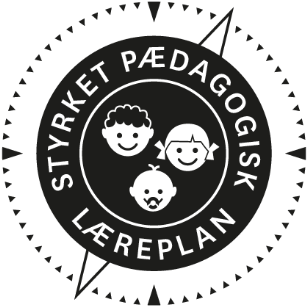 Pædagogisk læreplan for Børnehuset Atlantis Under udarbejdelse>Dagtilbuddets eget billede sættes ind<Hvem er vi?Børnehuset Atlantis er en integreret institution med henholdsvis en vuggestue og en børnehave. Børnehaven er normeret til 40 børn fordelt på to stuer og vuggestuen er normeret til 24 børn også fordelt på 2 stuer. Der er tre ansatte på hver stue, to pædagoger og en medhjælper endvidere har vi en flyver i huset samt en køkkendame der laver mad til vuggestuebørnene, samt en dagtilbudsleder. Vi er derfor en lille institution og har et godt samarbejde både på tværs af stuerne, men også på tværs af børnehaven og vuggestuen. Personalet kender hinanden og kender børnene i hele huset. Vi har på institutionen gode muligheder for både indendørs og udendørs leg. Vi har en stor legeplads med masser af plads til at udfolde sin leg, vi har klatretårn, stor sandkasse med legehus, cykelbane og hertil løbecykel, firhjulet pedal cykel, mooncars mm. Vuggestuelegepladsen og sandkassen i børnehaven er nyt fra foråret 2020, hvor vi har fået en masse nye aktivitetsområder. Vi bruger udendørs området som et ekstra rum, hvor vi kan foretage os vores formiddags aktiviteter og spise frokost m.m.Vi ligger tæt på Farum Park, og bruger nærområdet, hvor vi har at lave lukkede stisystemer, som giver en god start på at øve sig i at gå og holde en anden i hånden. Pædagogisk læreplanRammen for at udarbejde den pædagogiske læreplan er dagtilbudsloven og dens overordnede formålsbestemmelse samt den tilhørende bekendtgørelse. Loven og bekendtgørelsen er udfoldet i publikationen Den styrkede pædagogiske læreplan, rammer og indhold.Læreplanen er et pædagogisk redskab, der via korte, relevante pædagogiske overvejelser, refleksioner og eksempler skal skabe en klar fælles retning for det pædagogiske arbejde. Børnenes perspektiv og børnefællesskabet skal inddrages og læreplanen skal tage højde for den konkrete børnegruppes sammensætning og børnenes forskellige forudsætninger og behov. 	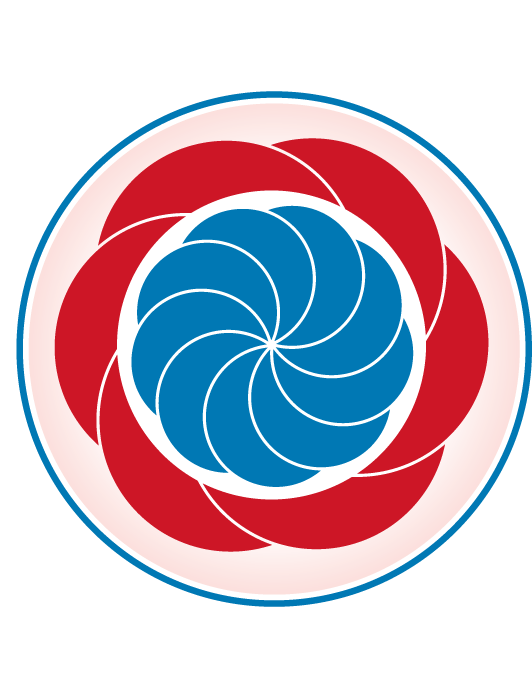 Den pædagogiske læreplan udarbejdes med udgangspunkt i det fælles pædagogiske grundlag, det blå centrum i ”blomsten” samt de seks læreplanstemaer, de røde kornblade på ”blomsten” og de tilhørende pædagogiske mål for sammenhængen mellem det pædagogiske læringsmiljø og børns læring. Dagtilbudslederen har ansvaret for at udvikle den omkransende evalueringskultur..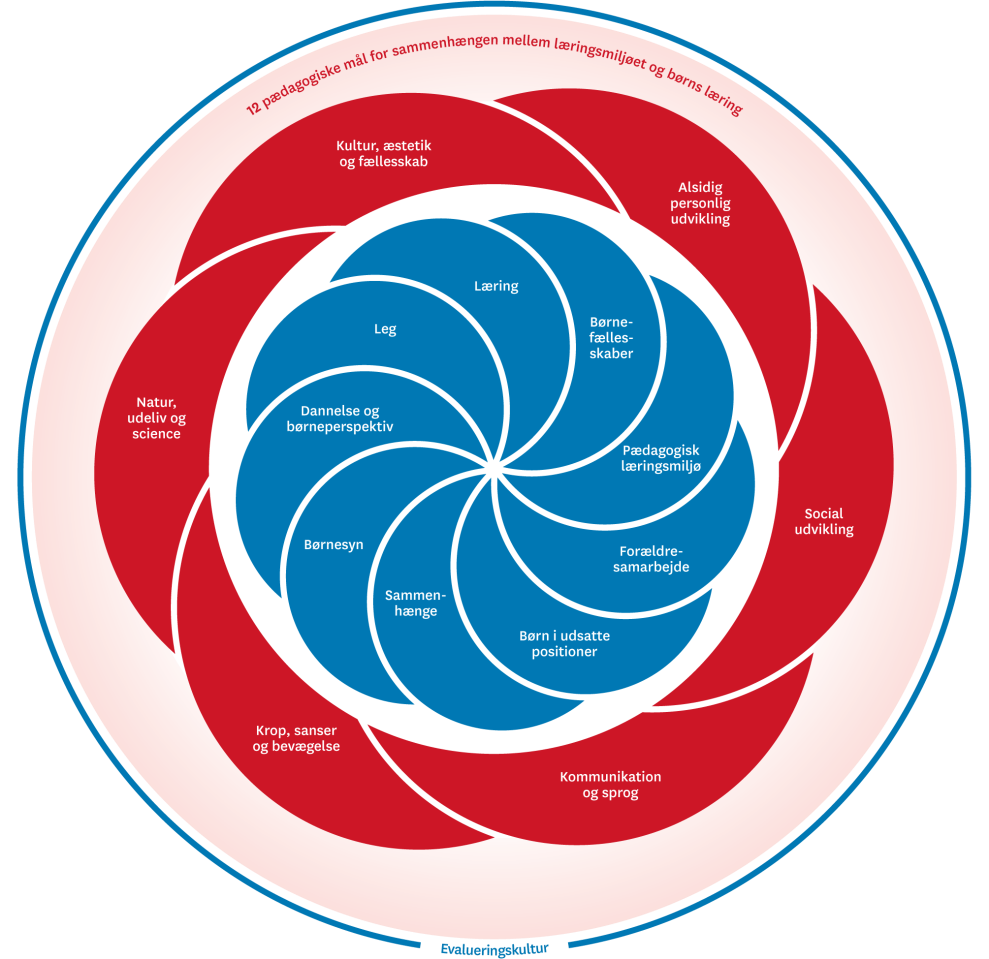 Fælles pædagogisk grundlagDen pædagogiske læreplan skal udarbejdes med udgangspunkt i et fælles pædagogisk grundlag. Det pædagogiske grundlag består af en række fælles centrale elementer, som skal være kendetegnende for den forståelse og tilgang, hvormed der skal arbejdes med børns trivsel, læring, udvikling og dannelse i alle dagtilbud i Danmark. (Den styrkede pædagogiske læreplan, Rammer og indhold, s. 14)	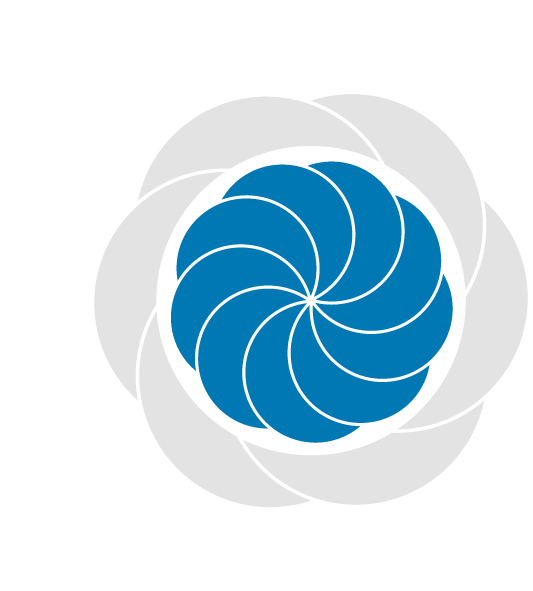 De centrale elementer i den styrkede læreplan er: Børnesyn. Det at være barn har værdi i sig selv.Dannelse og børneperspektiv. Børn på fx 2 og 4 år skal høres og tages alvorligt som led i starten på en dannelsesproces og demokratisk forståelse.Leg. Legen har en værdi i sig selv og skal være en gennemgående del af et dagtilbud.Læring. Læring skal forstås bredt, og læring sker fx gennem leg, relationer, planlagte aktiviteter og udforskning af naturen og ved at blive udfordret.Børnefællesskaber. Leg, dannelse og læring sker i børnefællesskaber, som det pædagogiske personale sætter rammerne for.Pædagogisk læringsmiljø. Et trygt og stimulerende pædagogisk læringsmiljø er udgangspunktet for arbejdet med børns læring.Forældresamarbejde. Et godt forældresamarbejde har fokus på at styrke både barnets trivsel og barnets læring.Børn i udsatte positioner. Alle børn skal udfordres og opleve mestring i lege og aktiviteter.Sammenhæng til børnehaveklassen. Sammenhæng handler blandt andet om at understøtte børns sociale kompetencer, tro på egne evner, nysgerrighed mv.Loven fastsætter, at alle elementer i det fælles pædagogiske grundlag skal være udgangspunkt for arbejdet med den pædagogiske læreplan og dermed det pædagogiske arbejde med børns læring i dagtilbud.Nogle elementer i form af fx børnesynet skal altid være til stede i det pædagogiske læringsmiljø, mens andre elementer som fx arbejdet med at skabe en god overgang til børnehaveklassen kan være mere til stede i nogle sammenhænge end andre. (Den styrkede pædagogiske læreplan, Rammer og indhold, s. 14)Barnesynet. Det at være barn har værdi i sig selv. Børn ses som aktive medskabere af egen læring og udvikling i rammer, det pædagogiske personale er ansvarlige for. Furesø kommunes Børne- og ungepolitik beskriver de overordnede rammer for:Demokrati & MedborgerskabLæring & LæringsmiljøerFællesskab & InklusionForældre & ForældresamarbejdeFaglig indsats & SammenhængeDen generelle forbyggende indsatsDannelse og børneperspektiv. Dannelse, ligestilling og demokrati skal medtænkes i det daglige pædagogiske arbejde, så børnene oplever at have indflydelse på udformning af dagligdagen og aktiviteterne uanset baggrund, køn, alder og kultur. Børn i dagtilbud skal høres og tages alvorligt som led i starten på en dannelsesproces og demokratisk forståelse. Furesø Kommune beskriver i dannelsesperspektivet(link når det er færdigt) hvordan vi forstår begrebet dannelse og hvordan vi skaber dannelsesmuligheder for børn i dagtilbud. Dannelsesperspektivet kobler sig til læringsbegrebet og beskriver samspillet mellem barn og dets verden.Leg. Leg har en værdi i sig selv. Leg er grundlæggende for børns sociale og personlige læring og udvikling, og legen fremmer blandt andet fantasi, virkelyst, sprog, nysgerrighed, sociale kompetencer, selvværd og identitet. Læring. Læring skal forstås bredt, og læring sker fx gennem leg, relationer, planlagte aktiviteter og udforskning af naturen og ved at blive udfordret. Læring i dagtilbud sker i en vekslen mellem blandt andet børneinitierede lege, voksenplanlagte aktiviteter og rutiner. I Furesø Kommunes Fælles læringssyn beskrives hvordan læring har fokus på de mangfoldige kompetencer børn tilegner sig; personlige, sociale og faglige. Vi har fokus på børns progression og på deres nærmeste udviklingszone.Børnefællesskaber. Leg, dannelse og læring sker i børnefællesskaber, som det pædagogiske personale fastsætter rammerne for. Relationer og venskaber er afgørende og alle børn skal opleve at være en del af fællesskabet. I dagtilbuddenes hverdag skal der være plads til, at det enkelte barn både kan vise initiativ og kan være aktivt deltagende i en balance mellem individ og fællesskab.Center for Dagtilbud og skole vægter for 0 – 18 års området:1 vision: Alle børn og unge skal trives, udvikle sig og lære ud fra deres individuelle forudsætninger, som en del af sociale fællesskaber – så de bliver livsduelige og får en ungdomsuddannelse. 2 grundsyn: Det fælles læringssyn og et perspektiv på dannelse.3 målsætninger: fællesskaber, læring og rammer der understøtter.4 principper: ressourcesyn, udgangspunkt i kontekst, børn og familier skal mødes med en samlet plan samt at stærke fagligheder styrker tværfagligheden.Hvordan kommer de fem centrale elementer fra det fælles pædagogiske grundlag til udtryk hos os og bliver omsat i vores hverdag sammen med børnene?Barnesyn: I Atlantis vi det barnesyn, at barnet er et selvstændigt individ med stor potentiale. Alle børn er forskellige og har forskellige forudsætninger. Vi arbejder ud fra at støtte det enkle barn ud fra dens forudsætninger og behov, således at barnet mødes der, hvor barnet er i sin udvikling, så barnet har mulighed for at udvikle sig fra der hvor barnet er i sit eget tempo. Vi som pædagogisk personale har et ansvar for, at børnene får den støtte og vejledning de har brug for i samarbejde med forældrene, for at kunne nå de forskellige udviklingstrin i livet, og værdsætte det at være barn. At barnet oplever at blive taget alvorligt, at deres ideer og meninger har værdi. Vuggestuen:I vuggestuen hjælper børnene med at dele mad ud om formiddagen, vi har en “dagens hjælper”. De største af børnene kan selv bære tallerkenen, men de mindste skal støttes i at gøre det uden at tabe alt. Det giver børnene en følelse af at kunne noget og alle oplever at de kan deltage selv om det er på forskelligt niveau.Børnehaven:I børnehaven holder vi samling hver dag og der vælger vi et barn fra gruppen, Vi taler om ugedagene, årstiderne og vejret. Det barn som er valgt skal sætte piktogrammer på en tavle som gælder for dagen. De andre børn i gruppen hjælper til hvis der er behov for det. Vi lærer børnene at hjælpe hinanden og at respektere at det tager længere tid for nogen at svare.Vi har billeder af børnene og taler om, hvem der er tilstede og hvem der er fraværende, billederne bliver sat på en tavle for at illustrere dette.Dannelse og børneperspektiv: Alle børn bliver set som ligeværdige, og bliver gennem en dagligdag i Atlantis alle set og hørt. Vi har i vores tilrettelægning gjort plads til at børnene har medansvar og medbestemmelse hvor i dagligdagen det giver mening. Det ses mere i børnehaven at børnene har medbestemmelse da mindre børn har brug for der bliver taget ansvar og givet instrukser fra en voksen, dette kan være at der bliver giver 2 valgmuligheder som børnene kan vælge imellem og derved gør det overskueligt for de mindre børn at have medbestemmelse. Dette er en del af dannelsen at få lov til at bruge sin egen stemme men også nogen gange bøje sig for flertallet og gå på kompromis. Vi har fokus på hvordan man begår sig i et fællesskab og de sociale normer fx hvordan sidder man ved et bord og spiser, så alle har et hyggeligt måltid.Vuggestuen:I vuggestuen er der mange ting som er bestemt af de voksne, men der er også ting man selv bestemmer fx når vi spiser rugbrød med pålæg gør vi meget ud af at børnene selv vælger deres pålæg, selv om det tager lidt tid. Vi opfordrer til at børnene smager på forskellige ting, men hvis de ikke bryder sig om en ting får de en anden.Børnehaven:I børnehaven vælger børnene selv hvem de vil lege med og hvad de vil lege frem til samling kl 9. Til samling vælger børnene hvilke sange og rim og remser de vil have at vi skal øve os på. De voksne deler børnene op til de planlagte aktiviteter, nogen gange er der plads til at et barn kan fravælge en aktivitet og istedet deltage i en anden hvor en ven skal deltage, men det er de voksne som bestemmer om det kan lade sig gøre.Vi holder nogen gange afstemning om vi skal det ene eller andet for at øve os i at tage en demokratisk beslutning.Leg: Legen er omdrejningspunktet og der hvor barnet opnår den bedste og største læring, socialisering og får styrket selvværd og selvtillid. Barnet har i legen bl.a. mulighed for at bruge sin fantasi, sprog og nysgerrighed. Derfor er vi meget optaget af legen som et væsentligt punkt i barnets udvikling. Legen har en stor værdi i sig selv, og er med til at udvikle barnet sociale kompetence. Den voksne kan både gå foran i legen, hvor børnene lærer hvordan man leger den specifikke leg, ved siden af, hvor vi leger på lige vilkår eller bagved, hvor børnene selv leger men den voksne er klar til at støtte legen hvis der er behov for det, alt efter hvad børnegruppen har brug for i situationen.  De voksne har opmærksomhed på at alle børn oplever at være en del af et legefællesskab og at børn oplever det som et positivt fællesskab. Vuggestuen:I vuggestuen finder den voksne fx legemad frem. De børn som vil lege med dette kommer hurtigt til bordet. Nogen af børnene går selv i gang med at lege, de ved hvad de vil og har en plan med deres leg, måske byder de andre ind i legen med sprog eller ved at give en anden noget.De voksne kan deltage i legen, helst uden at styre for meget. Børn som ikke er med i legen kan den voksne invitere til at være med, ofte vil de andre børn så få øje på den nye deltager og den voksne kan trække sig lidt tilbage og kun hjælpe hvis der opstår konflikter eller hvis legen går i stå.Børnehaven:I børnehaven vælger børnene selv hvem de vil lege med og hvad de vil lege. Hvis et barn ikke er med i en leg kan den voksne sætte sig med det barn og lege ved siden af de andre. Barnet får en oplevelse af at være en del af fællesskabet.De voksne sætter lege eller spil igang som flere børn kan deltage i sammen med den voksne, det styrker børnenes fællesskabsfølelse .Vi giver børnene plads til at deltage på forskellige måder i den voksenstyrede leg, nogen børn er meget aktive mens andre børn observere mere hvad de sker, så kommer de til at deltage når de er klar til det.I børnenes frie leg er de voksne opmærksomme på tonen og at børnene bruger et pænt sprog overfor hinanden og er gode kammerater.Læring: Læring handler om at fremme børnenes følelsesmæssige, sociale og kognitive udvikling og forståelse.I løbet af hele dagen er der læring for barnet, i de planlagte voksenstyrede aktiviteter, i rutinerne og børnefællesskaberne, fx under måltiderne, når vi tager overtøj på m.m. - hvad spiser man først? hvordan sidder jeg på stolen imens jeg spiser? hvilke sko skal jeg have på når det regner? - der er masser af spørgsmål og svar igennem en dag for barnet, det er derfor vigtigt at dagligdagen er struktureret således at der støttes op omkring denne læring. Vi i Atlantis ser efter “barnets spor” hvad er børnene optagede af lige nu? hvad interesserer dem. Det ligger ofte til grund for valg af aktiviteter og for projekter. Det er vigtigt for os at opfange barnets interesser og behov og dermed bevare lysten til at lære og holde nysgerrigheden oppe. Da et barn naturlig har en nysgerrighed og forundring, så er det her vi voksne kan ”fodre” og udfordre børnene og give dem nye muligheder og guide dem på vej – ”Små skub i den rigtige retning”.I børnehaven bliver der om morgenen valgt to som skal være dagens hjælper. De er med til at hente madkasser på vognen fra køleskabet og dele dem ud til de andre børn inden frokost. Efter frokost tager børnene deres egen madkasse og lægger tilbage på vognen og hvorefter dagens hjælpere kører vognen ud til køleskabet og lægger dem derind igen. Efter dette hjælper de til på stuen med at feje og vaske bordene. Det skiftes fra dag til dag hvem der er dagens hjælpere. Her bliver der øvet turtagning, da det er 2 ud af de 20 børn på stuen der bliver valgt. De øver ansvarsområder, da de den pågældende dag har ansvaret for at hente madkasserne og derved også at sætte dem på plads igen. Eksempel: 
vi spiller et spil kaldet vildkatten en formiddag, en af børnene bliver optaget af en af brikkerne som forestiller en bille og snakker om hvor billerne bor henne. De andre børn begynder at snakke med og deres samtaleemner går nu ud på insekter der bor i skovbunden. vi tager beslutningen om at afslutte spillet og i stedet snakke videre om insekter. Her kunne vi evt. tage kopitegninger frem af insekter eller gå udenfor for at lede efter dyr i jorden. Vuggestue eksempel:Et eksempel kan være i formiddag/eftermiddags spise situation bliver de store børn placeret på samme bord. De går hen til den voksne med deres tallerken hvor de henter et stykke brød, en klat smør og en smørkniv og derefter øver sig i at smøre brødet. De store sidder sammen for at kunne spejle sig i hinanden og sætte ord på situationen. Efter mad rydder børnene op efter dem selv, smider resterne i skraldespanden, service hen på vognen og henter en klud til at tørre mund og fingre. Dette samme gøres hver dag for gentagelse. Her øver børnene sig i at koncentrere sig om det pågældende. De lærer at vente på tur til at hente deres brød, smør og kniv. Der bliver øvet i fordybelse og sprog, da der under middagen bliver snakket om hvad de skal gøre og hvad de forskellige ting hedder. Der bliver i denne situation også øvet finmotorik, da der er en voksen der støtter dem i at holde ordenligt på kniven og smøre.  Børnefællesskaber: Al leg, dannelse og læring sker i børnefællesskaber, alle børn har brug for at være en del af et børnefælleskab og opleve venskaber. Personalet støtte op om børnefælleskaber, hjælper barnet i de sociale relationer i løbet af dagen. Det kan være til konflikthåndtering, at komme ind i en leg, danne nye relationer eller hvor der ellers er brug for voksenstøtte.Vi respektere også hvis barnet har brug for en lille pause i løbet af dagen, hvor barnet har behov for lidt tid alene, hvor barnet kan lege alene, observere de andre børn eller bare kigge på.Forældre har et medansvar for at skabe gode børnefællesskaber ved at tale anerkendende om alle familier uanset deres forudsætninger.  Vuggestue: 
i vuggestuen har vi delt børnene op om formiddagen i aldersopdelte grupper på tværs af stuerne for at støtte op om de store på stuerne, deres udvikling og sociale kompetencer og fællesskab. Vi afholder engang imellem skattejagt for de store i vuggestuen, dette var med til styrke deres samarbejde ved at hjælpe hinanden til at finde ud af næste post. Der var ved hver post en der gik forrest og skulle guide de andre, og dette skiftede ved hver post – dette er med til at styrke børnenes relationer til hinanden da de har et fælles mål og skal samarbejde om at komme dertil.  Ved at storbørns gruppen foretager aktiviteter sammen skaber det et børnefælleskab mellem dem som de kan tage med videre når de kommer i børnehave. Børnehave: Hver morgen i børnehaven holder vi samling hvor vi råber alle navne op, voksne som børn. herefter synger vi alle en ”god morgen” sang hvor alle navnene igen bliver nævnt, dette er for at gøre hinanden opmærksomme på hvem der er tilstede på den givende dag. Til formiddagsaktiviteterne er børnehavestuerne delt op i legegrupper stuevis, de samme grupper over en længere periode. De pædagogiske overvejelser bag opdelingen af børnene er ud fra børnenes egne behov og udvikling. De mindre grupper er med til at styrke børnenes relationer til hinanden og da grupperne er over en længere periode får de også kendskab til hinanden og hinandens grænser på anden vis.  Disse legegrupper er også med til at støtte op om lege relationer mellem børn som ikke nødvendigvis havde en lege relation til hinanden før opstart af grupperne. Pædagogisk læringsmiljø samt fysisk, psykisk og æstetisk børnemiljø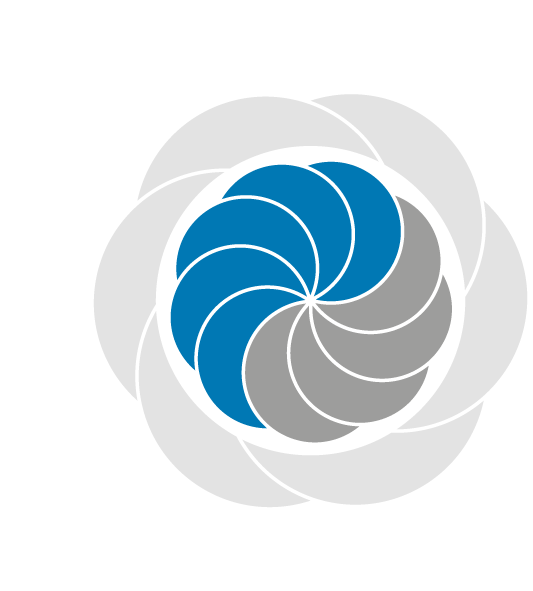 Dagtilbud skal hele dagen etablere et pædagogisk læringsmiljø, hvor leg, planlagte vokseninitierede aktiviteter, spontane aktiviteter, børneinitierede aktiviteter samt daglige rutiner giver børnene mulighed for at trives, lære, udvikle sig og dannes. Det pædagogiske læringsmiljø skal tilrettelægges, så det inddrager hensynet til børnenes perspektiv og deltagelse, børnefællesskabet, børnegruppens sammensætning og børnenes forskellige forudsætninger. Arbejdet med det fysiske, psykiske og æstetiske børnemiljø i dagtilbuddet skal integreres i arbejdet med pædagogiske læringsmiljøer. Børnemiljøet skal vurderes i et børneperspektiv, og børns oplevelser af børnemiljøet skal inddrages under hensyntagen til børnenes alder og modenhed. (Den styrkede pædagogiske læreplan, Rammer og indhold, s. 22 -23 og s. 30)	Furesø Kommune har et prioriteret indsatsområde:Børns oplevelse af at lære sig noget; målet er at alle børn oplever at lære noget, og at de bliver opmærksomme på egen progression. Furesø Kommunes dagtilbud har beskrevet tre læringsrum, hvor vi tænker læring for og med børnene:Rutiner: fx aflevering og afhentning, af- og påklædning i garderobe og badeværelse, måltider og sove/hvilestunder.Vokseninitierede aktiviteter: planlagte eller spontane; fx ture, samlinger, rytmik, kreative forløb og sneboldskampe. Børnekulturen: Det, der foregår i og mellem børnene, hvor leg er et væsentligt element samt de aktiviteter som børnene initierer.Voksenpositioner: Med fokus på det enkelte barn og børnegruppen som helhed, tages der bevidste valg i måden, der organiseres på. De pædagogiske medarbejdere vurderer hele tiden hvornår de skal gå foran børnene, ved siden af børnene eller bagved børnene, afhængig af barnet, situationen og konteksten. Dagtilbud arbejder med børns læring over hele dagen og ofte med mange af de 6 læreplanstemaer og elementer fra det pædagogiske grundlag i spil på samme tid. Læring må også ses på tværs af læreplantemaerne: vedholdenhed overfor vanskeligheder, evne til fokusering og koncentration, evne til at samtænke viden og erfaringer og koble på tværs af kontekster, evne til at opsøge relevant hjælp samt at kunne skifte mening og se andres perspektiver; metalæring. At blive opmærksom på, hvordan man lærer bedst, foretrukne læringsstrategi, sker i alle hverdagslivets situationer. Er det fx ved at øve sig igen og igen, at få instruktion og forklaring af andre eller at se hvordan andre gør og selv prøve, når man er klar. Hvordan skaber vi hele dagen et pædagogisk læringsmiljø, der giver alle børn mulighed for at trives, lære, udvikle sig og dannes? Hvordan integrerer vi det fysiske, psykiske og æstetiske børnemiljø i det pædagogiske læringsmiljø?Pædagogiske aktiviteter. Vi i Atlantis starter dagen ud hver morgen med samling kl. 9, der er sammensat således at vi starter med at synge godmorgen sang, så vi får set alle der er kommet den pågældende dag og de voksne. herefter bliver der informeret om hvem der er dagen hjælper, og hvordan dagen skal forløbe sig vi bruger piktogrammer til at synliggøre dette overfor børnene. Herefter kan vi lege en leg, synge nogle flere sange, tale om et emne, danse osv. Herefter starter dagens aktivitet det kan være krea-dag som er dagen hvor vi har fokus på finmotorik. Vi har en ugentlig turdag, og det kan være meget forskelligt hvor turen går hen. vi har en bevægelsesdag, yoga-forløb, lege på legepladsen, leg på søster-stuen. Vi arbejder med at dele børnene i mindre grupper specielt om formiddagen, hvor en voksen er sammen med en mindre gruppe børn. Ved at arbejde i små grupper er der mere nærvær og fordybelse blandt både børn og voksne. Eksempel: Vuggestue:En pædagogisk aktivitet i vuggestuen kan for eksempel være at vi lige for tiden arbejder med temaet kroppen. Vi har indtænkt temaet så vi arbejder med det i gennem hele formiddagen. Vi starter vores samling med at synge “Go’dag sang” for at give børnene en følelse af at de alle er blevet set. Derefter synger vi to sange som vi gentager hver dag i en måned. Sangene omhandler også kroppen og formålet et at børnene bliver bevidste om deres kropsdele. Vi synger sange som “Her er højre her er venstre”, som er en sang der slutter af med at børnene skal sige en prutte lyd. Dette gør de ved at sætte munden til armen og puste indtil det siger en lyd. Afslutningsvis synger vi en farvel sang, hvor børnene hopper og danser. Dette gør vi for at symbolisere at samlingen er slut. Udover at synge farvel sang, viser vi piktogrammer for at visualisere for børnene hvad der skal ske efter samling. Børnehave:Et eksempel på en pædagogisk aktivitet for børnehaven kunne være et forløb om slåskultur. Børnene er delt op i grupper, så der max er otte børn i kælderen ad gangen, som er her hvor aktiviteten foregår. Aktiviteten er voksenstyret netop for at sætte en ramme for børnene der gør at alle føler sig trygge ved at deltage. Børnene sætter sig som det første på en madras, hvor der bliver gennemgået fem regler for aktiviteten. De fem regler er visualiseret og hænger på væggen så børnene hele tiden kan se dem. Én regel kan for eksempel være at man man skal give hånd inden man går i gang med legen, og ydermere at man skal kigge hinanden i øjenene og sige “go´ kamp”. Flere af legene er “vilde lege” som er med til at lære børnene om deres egne og andres grænser, og også for at gøre dem kropsbevidste. En anden regel at man ikke må slå på ansigt og skridt, og at man skal række hånden frem og sige tydeligt STOP hvis det er noget som går over ens egne grænser. Et eksempel på Slåskultur kan være at børnene sidder ryg mod ryg, og legen går så ud på at man skal skubbe hinanden ud fra madrassen kun ved at bruge sin ryg styrke. Børnene lærer meget om at passe på hinanden og tage hensyn til hinandens individuelle grænser og behov. Rutiner: Rutiner, struktur og tydelige rammer er det essentielle for at skabe en god dagligdag for børn. Det skaber ro og børnene kender til skiftene i løbet af en dag, at man efter vi har spist frokost skal ud og have tøj på og på legepladsen, eller ud og skiftes og ind at sove. Vi arbejder ud fra at hvert skift i løbet af dagen er en god læring, så dagligdagen er tilrettelagt sådan at der er tid til at støtte og vejlede hvert barn igennem skiftet på bedst vis. Vi har arbejdet meget med overgangene så de bliver et læringsrum og der er god stemning i overgangen. I garderobe-situationen øver vi selvhjulpenhed og hvilke tøj har man på i hvilke slags vejr, vi går derfor en lille gruppe børn med en voksen ud af gangen for at få tøj på. Det er også her vi opfordrer de større børn i at hjælpe de mindre. De børn der bruger ble og sover bruger vi tiden på at øve toiletbesøg med dem inden de skal ind og sove. under måltider øver vi at snakke med små stemmer, at man kun snakker med dem på bordet og når man har spist venter man på sin plads til det er barnets tur til at tage tøj på. Eksempel:Vuggestuen: Når vi har spist frokost. Skal vi gøre klar til at sove. 1-2 voksne skifte børnene på skift og en tredje sidder på gulvet på stuen, og synger en sang eller kigger i en bog, for at skabe ro for børnene. Når børnene kommer ud og skal have skiftet ble på toilettet, bliver nogen skiftet stående, mens andre skiftet på puslebordet. De børn som bliver skiftet stående, hjælper selv med til at tage deres tøj af, finde ny ble, lægger tøjet i kurven og de ældste børn, eller dem som selv viser interesse, prøver at sidde på toilettet. Børnehaven:I børnehaven arbejder vi med rutiner gennem hele dagen. Dette gør vi fordi at børn har brug for gentagelser og forudsigelighed. Et eksempel på, hvordan vi arbejder med rutiner, kan være vores morgensamling. Børnene sidder i en rundkreds. Hvilke børn der sidder ved siden af hinanden er pædagogisk overvejet, for at skabe mest mulig koncentration og læring. Morgensamlingen starter altid med at en voksen råber børnene op, hvorefter vi en synger en navne sang, for at give børnene en følelse af at blive set og gøre resten af børnegruppen opmærksomme på hvem som er der/ikke der. Efterfulgt at navnesang, synger vi tre sange som er valgt at børnene. Enten bruger vi vores sangkuffert eller vores sangvæg. Som overraskelses moment laver vi enten dukketeater, historiefortællinger eller sanglege som “bjørnen sover” eller “lille hund der er nogen der har taget dit kødben”. Alle aktiviterne har det tilfælles, at børnene er aktivt deltagende. Afslutningsvis danser vi til en musiknummer, hvorefter vi spiser frugt.Børnekultur og leg: Legen er børnenes dominerende aktivitet, fra barnet perspektiv er legen det vigtigste og det barnet er mest optaget af. Børn lærer igennem legen, det undersøger udforsker og afprøver sig selv igennem legen. De udvider deres fantasi, kreativitet og innovation gennem legen. I Atlantis støtter vi op om tiden til at lege. Børnene får lov til at forfølge egne ideer og fordybe sig i legen uden voksenforstyrrelse. Den voksne er i nærheden til at hjælpe hvis der er brug for det, men det er også i legen de øver sig i at håndtere konflikter, problemløse og være i samspil med andre børn og knytte nye venskaber.Eksempel:Vuggestuen:I vuggestue sætter de voksne ord på, handlinger og begreber. Og hjælper og støtter børnene til hvordan de skal lege. Et eksempel kan være, at børnene leger med legekøkkent. Her går den voksne forrest og viser børnene hvordan man leger med lege tallerken, kopper, bestik. Her kan legen overføres videre til spise situationen, hvor de for eksempel selv kan hælde vand fra en kande op i koppen.  Børnehaven: I børnehaven er leg en stor del af hverdagen. Målet med de voksenplanlagte aktiviteter er at børnene tager formiddagsaktiviteterne med ind i deres leg senere hen. I børnehaven har vi faste legegrupper nogle dage, og andre dage har børnene selv mulighed for at have medbestemmelse i forhold til hvem de vil lege med. Vi har valgt at lave legegruppe nogle dage, for at udvide børnenes legerelationer og legekendskaber. Vi vokser har et stort ansvar for at hjælpe de børn som har svært ved at indgå i leg på egen hånd. I et tilfælde som dette, vil vi voksne kigge på det enkelte barn og dets interesser, og hjælpe de andre børn til at få øje på det barn som har svært ved at indgå leg. Dette gør vi ved at indrage barnets personligeinteresser og gøre det spændende så de andre børn får set barnet med nye øjne, og desuden gør barnet spændende og interesant. Æstetik: Atlantis skal være et godt sted at være for både voksne og børn. Vi prioriterer indretning af stuerne, hvor stuen er delt ind til legezoner, hvor det er tydeligt at se ved hjælpe af billeder hvad man kan lege med her. Vi har billeder på vores kurve så børnene kan se hvad der er i de forskellige og hvad det kan bruges til, samt det bliver lettere for børnene at rydde op igen. Zonerne kan blive forandret hvis der er behov for dette, og der skal også være mulighed for at fordybe sig i et hjørne med en bog, pude og tæppe. Vi køber legetøj der inspirere børnene til deres lege, og som er med til at udvikle deres lege. Vi er også bevidste om ikke at have for meget legetøj i børnehøjde, så der er for meget at vælge imellem og derved barnet kommer til at gå fra ting til ting. Vi skifter med jævne mellemrum ud i legetøjet fra vores legetek, for at der skal være nyt og spændende legetøj til børnene.  Vi arbejder med at vise hensyn til hinanden og derved også bruge små stemmer, for at skabe så eget ro som muligt. Vi tager hensyn til hinanden og taler pænt til og om hinanden. I vuggestuen er begge stuer delt ind i legezoner, for at skabe bedre fordybelse og koncentration hos børnene. Der er sat billeder op af hvad man kan lave, ved de forskellige legezoner for at skabe inspiration og vejledning hos børnene. Der er ved at blive implementeret at der laves små udstillinger af hvad man kan lave i de forskellige zoner eksempelvis et bord ved køkkenet der er dækket med tallerkenen, kop, bestik, mad m.m. dette er for at give understøttende vejledning selv til de små, om hvordan man leger og hvad man bruger. Børnehave: 
vi i børnehaven har mange forskellige kasser til det forskellige legetøj og udenpå hver kasse er der et billede af hvad der er inden i. Dette gør det muligt for os at skabe et legetek hvor børnene kan fortælle hvad de gerne vil lege med også kan de få en eller flere kasse ned alt efter hvilke kasser der bliver valgt. Dette har også været med til at støtte børnene i deres oprydning, da det gør det mere overskueligt at vide hvor de forskellige stykker legetøj skal hen.Stuerne er ligeledes delt op i legezoner med et billede som guidning lige som i vuggestuen, og dette gør at børnene kan trække sig ind i de forskellige zoner og lege uforstyrret og skabe en fordybelse. Samarbejde med forældre Dagtilbud skal have fokus på, hvordan dagtilbud og forældre kan samarbejde om barnets og børnegruppens trivsel og læring på tværs af dagtilbud og hjem. (Den styrkede pædagogiske læreplan, Rammer og indhold, s. 24)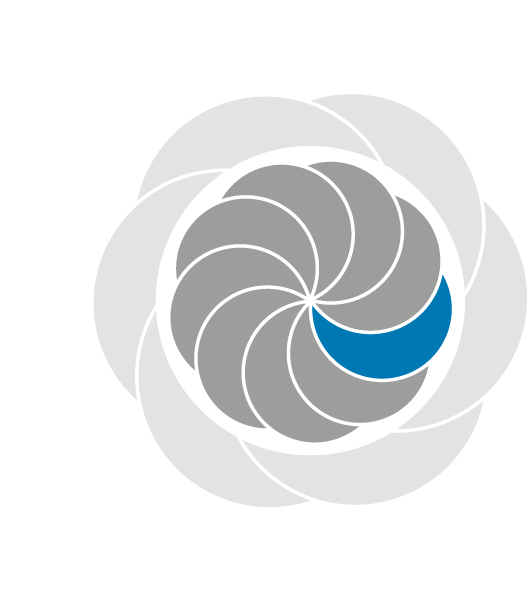 Forældresamarbejde sker i mange fora:Samarbejder med fokus på forældrenes eget barn, dialoger i hverdagen, forældresamtaler.Samarbejder omkring børns hverdag og læring, fx ved formidling ved udstillinger, i INFOBA, AULAForældremøder for hele dagtilbuddet eller mindre grupper af forældre.Arrangementer, fx sommerfester, julearrangementer, fællesspisningDet enkelte dagtilbud skal anvende nogle af de forskellige fora, hvor forældrene kommer i dagtilbuddet, til at sætte børns læring på dagsordenen. Dette kan fx ske, ved at der på forældremøder er et punkt, som handler om, hvad der arbejdes med i dagtilbuddet, og hvordan forældrene kan understøtte barnets læring i hjemmet. Alle forældre er forskellige, det er dagtilbuddets ansvar at facilitere og rammesætte forældresamarbejdet differentieret og baseret på lokale traditioner, ønsker og den enkelte families behov. Forældresamarbejder skal være tillidsfuldt og konstruktivt.Hvordan samarbejder vi med forældrene om barnets og børnegruppens trivsel og læring?I Atlantis vægter vi forældresamarbejde som en primær fokuspunkt, det vil sige at det pædagogiske personale samarbejder med forældrene om barnets trivsel og udvikling. Til dagligt har vi små dialoger med forældrene om barnets dag, så de derhjemme kan spørge ind til barnets dag og derved skabe dialog. Forældrene har altid lov til at bede om et møde, hvis der er noget de vil drøfte - en bekymring, undren eller hvis der er forandring i barnets liv som vi voksne skal være opmærksomme på. 3 måneder efter barnet er startet i institutionen, er der mulighed for at have en samtale, så pædagogerne kan fortælle hvordan det går og forældrene kan stille spørgsmål. Når der er overgang fra vuggestue til børnehaven bliver der holdt et overgangsmøde hvor vuggestuen og forældre kan fortælle om barnet, og børnehaven kan fortælle om livet i børnehaven og forventningsafstemme. Vi bestræber os på at inddrage forældrene mest muligt i alt hvad der foregår i institutionen, så som beskrevet før - at de kan tage det videre med hjem, om det er et spil, en leg eller bare noget forældre og barn kan have dialog over. Der bliver afholdt et forældremøde når storebørnsgruppen skal til at starte op. Herudover bliver der på infoba delt tidlig opsporinger, læreplan, ugeplaner, billeder collage m.m ud på infoba så forældrene kan følge med i hvad der sker i institutionen. Lederen skriver nyhedsbreve til forælderene ca en gang om måneden om hvad der rører sig i institutionen. Bestyrelsens eksempel på samarbejdet mellem personale og forældre:Der er et godt samarbejde mellem personale og forældre i Børnehuset Atlantis. Personalet er bl.a. gode til at fortælle forældrene om deres børns dag ved afhentning. Personalet er gode til at sikre en overlevering hinanden imellem, så personaler, som ikke har haft så meget kontakt med et barn, alligevel har mulighed for at lave en god overlevering om barnets dag til forældrene.Personalet fortæller om dagen med udgangspunkt i barnet og er gode til at give eksempler fra dagen, som forældre efterfølgende kan italesætte for barnet derhjemme og skabe god dialog omkring det fx ved aftensmåltidet. Udover at fortælle om eventuelle udfordringer, har personalet fokus på at fortælle gode og positive fortællinger fra hverdagen. Denne individuelle overlevering er et godt supplement til den overlevering og de fortællinger, der er på Infoba.Arrangementer i Børnehuset Atlantis:Bestyrelsen ønsker at forældre bakker op om de arrangementer, der laves i Børnehuset Atlantis. Udover at det har betydning for barnet, at barnets forældre deltager og er en del af fællesskabet, mener Bestyrelsen også, at det styrker samarbejdet forældrene imellem. Gode relationer forældrene imellem vil generelt smitte af på børn samtidig med, at det er nemmere at løse konflikter mm, hvis dette skulle opstå.Børn i udsatte positionerDagtilbud skal reflekterer over, hvordan det pædagogiske læringsmiljø organiseres og tilrettelægges, så det også tilgodeser og understøtter børn i udsatte positioners læring. Børn i udsatte positioner kan fx være børn med en svag socioøkonomisk baggrund, børn med en fysisk eller psykisk funktionsnedsættelse, børn i risiko for at stå uden for fællesskabet. (Den styrkede pædagogiske læreplan, Rammer og indhold, s. 26)	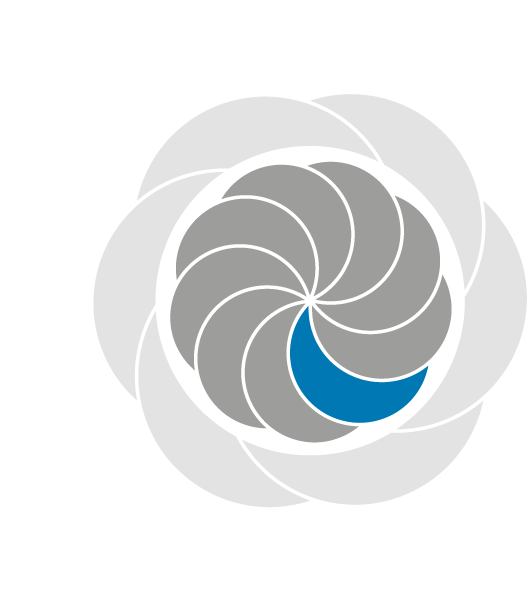 Furesø Kommune har opmærksomhed på børns trivsel, udvikling, læring og dannelse. Alle børn skal opleve sig som betydningsfulde og bidragende i fællesskaber og opleve at de har deltagelsesmuligheder. For at sikre dette anvender vi fælles redskaber og metoder.Furesø Kommunes dagtilbud benytter modellen Tidlig opsporing, der systematiserer trivselsarbejdet og har særligt fokus på forældreinddragelse og det tværfaglige samarbejde.  Formålet med trivselsvurderinger er tidligt at få øje på børn, der befinder sig i udsatte positioner og som ikke synes at trives i deres hverdag. Hvis et barn ikke trives, inviteres forældrene til dialog, hvor man sammen vurderer hvordan trivslen kan forbedres og hvordan dagtilbud og hjemmet kan justere, for bedre at kunne understøtte børnenes trivsel og udvikling.Når børn ikke trives anvender det pædagogiske personale Pædagogiske Arbejdsprocesser Furesø, PAF, som en analysemodel og en fælles referenceramme for arbejdet med inklusion. ); for bedre at kunne få øje for sammenhængen mellem et barns trivsel og det pædagogiske læringsmiljø barnet indgår i. I forhold til det enkelte barn beskrives indsatsen som:en generel indsats, den indsats, som alle børn behøver for at trives, udvikles, lære og dannes en fokuseret indsats, der er målrettet og af kortere varigheden særlig indsats, af længere varighed og involverer ofte fagpersoner udenfor dagtilbuddet, fx logopæd, fysioterapeut, psykologDagtilbud har mulighed for at få faglige sparring af et tværfagligt team.Hvordan samarbejder vi med forældrene om barnets og børnegruppens trivsel og læring?Vi arbejder i Atlantis med tidlig opsporing som er en trivselsvurdering vi bruger i Furesø kommune, disse opsporinger blive sendt til forældrene, så forældrene kan læse hvordan vi oplever deres barn . Den skal laves hvert halve år på alle børn, så vi hele tiden er opdateret på eventuelle udfordringer hos børn der kan have brug for ekstra støtte.  De tidlige opsporinger er med til at opdage udfordringerne tidligt så der kan igangsætte en indsats. Vi har et godt samarbejde med det tværfaglige team i Furesø kommune, og har derfor mulig for tværfaglig netværksmøde, hvor psykolog, tale-høre konsulent, sundhedsplejersker, PPR-pædagog og socialrådgiver kan være til stede, så vi sammen med forældrene kan planlægge en fælles plan for at støtte barnet og hjemmet og skabe den bedste trivsel for barnet. Hvordan samarbejder vi med forældrene om barnets og børnegruppen trivsel og læring? Vuggestuen:I vuggestuen har vi nogen gange børn som er længe om at gå eller kravle. I disse situationer kan vi kontakte fysioterapeuten efter at have talt med forældrene. Fysioterapeuten ser på barnet og nogen gange skal vi ændre på nogen ting for at støtte barnets motoriske udvikling, andre gange ser fysioterapeuten at barnet har “bløde” led og det er derfor helt naturligt at tingene går lidt langsommere.Vi bruger det tværfaglige team når der er ting vi ikke selv kan løse. Børnehaven:I børnehaven prøver vi at have en tæt voksenkontakt med børn i udsatte positioner. Vi tager særlige hensyn i den grad der er mulighed for det og brug for det.Ved behov henvender vi os til relevante fagpersoner, det kan fx være talepædagog, fysioterapeut eller psykolog. Dette gøre altid i samråd og dialog med forældrene. Vi sørger for at informere alle voksne i børnehaven så vi har en fælles tilgang til barnet og forståelse af problematikken.SammenhængeDagtilbud tilrettelægger et pædagogisk læringsmiljø, der skaber sammenhæng til o-klasse. At skabe sammenhæng kan fx handle om at børn i dagtilbud får positive erfaringer med at deltage i fællesskaber, så barnet får positive forventninger til de sociale fællesskaber i skolen. At det pædagogiske læringsmiljø skal have fokus på at understøtte, at børnene tør møde nye udfordringer, fordybe sig, være vedholdende, kunne indgå i et børnefællesskab og tage initiativ til at indgå i relationer. (Den styrkede pædagogiske læreplan, Rammer og indhold, s. 27)				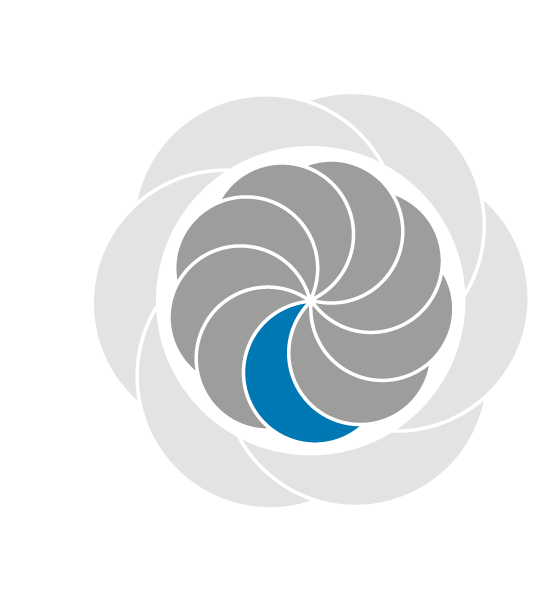 Furesø Kommune har fokus på at skabe sammenhænge for det enkelte barn omkring alle de overgange børn oplever. I hverdagens overgange mellem dagtilbud og hjem, i opstarten på dagtilbudslivet, overgangen mellem dagpleje eller vuggestue til børnehave, også i det integrere dagtilbud og endelig overgangen til tidlig fritidsordning, FFO og skole.I Furesø Kommune benyttes der ved alle børns overgange et overgangsskema. I dette skema uddyber forældre og pædagogiske medarbejdere de fokusser, som det vil være væsentligt, at pædagogiske medarbejdere i det nye tilbud kender til for bedst muligt at støtte det enkelte barn i at anvende sine erfaringer og kompetencer i den nye pædagogiske kontekst. Overgangsskemaet er oversat til flere sprog.Furesø Kommune har et fælles afsæt for overgangen fra børnehave til skole, der beskriver principper og procedurer for den gode overgang, herunder en overgangskanon, NB link indsættes. Overgangskanonen skal sikre, at alle børn i Furesø får fælles erfaringer og oplevelser, de kan inddrage i de nye fællesskaber, som de træder ind i ved overgangen fra børnehave til skole og FFO. Derudover indgår dagtilbud, FFO og skole lokale aftaler der understøtter børnene i overgangen og sikrer godt samarbejde mellem medarbejderne.Dagtilbud skal inddrage forældrebestyrelsen omkring hvordan de kan medvirke til at skabe gode overgange fra hjem til dagtilbud, mellem dagtilbud og fra dagtilbud til FFO/skole.Hvordan tilrettelægger vi vores pædagogiske læringsmiljø for de ældste børn, så det skaber sammenhæng til FFO og 0. klasse, herunder evt. lokale aftaler mellem dagtilbud og FFO-skole.I børnehuset Atlantis opretter vi hvert år efter sommerferien en storbørnsgruppe som er for de børn der skal starte på FFO den kommende fritidshjem start (februar/maj). Storbørnsgruppen bliver etableret så man kan arbejde at gøre dem skoleparat som er vores primære mål. Vi har et løbende samarbejde med forældrene hvordan vi kan støtte deres børn så de får den bedst muligt overgang. Inden gruppen starter op efter sommeren bliver der afholdt et forældremøde hvor vi snakker om hvad forældrene ser som skolestart og hvad de forventer af os vores dagtilbud, men ligeledes hvad vi forventer af dem - på mødet bliver der uddelt en plan over hvad der er tilrettelagt af aktiviteter og projekter de kommende måneder frem, så de derhjemme har mulighed for at støtte op om vores aktiviteter. Gruppen bliver afholdt hver mandag og torsdag og her er storbørnsgruppen sammen fra efter morgensamling til efter frokost. De første måneder er der et forløb kørende sammen med solvangs FFO’en hvor pædagoger derfra kommer og besøger os og deltager i vores aktiviteter i institutionen og vi ligeledes kommer og besøger pædagogerne i FFO’en og laver en aktiviteter planlagt af dem. Der er ydermere også planlagt sammenkomster med andre Storbørnsgrupper fra området (nordvest). I storebørnsgruppen arbejder vi ikke med tal og bogstavgenkendelse, men især de sociale og personlige kompetencer er i fokus. Vuggestue: For at gøre overgangen fra vuggestue til børnehave så tryg og genkendelig som mulig besøger de vuggestuebørn som skal starte i børnehave, den enkelte stue én gang om ugen, seks uger før barnet starter. Vuggestue børnene bliver fulgt at en velkendt voksen fra vuggestuen som bliver i børnehaven i det tidsrum børnene er på besøg. Det vil typisk være i tidsrummet 9.30-11. Ugen op til at barnet skal starte i børnehave, er børnene på besøg hver dag, og er med til at spise frokost i børnehaven. Inden barnet starter, bliver forældrene tilbudt en overgangs samtalehvor en pædagog fra vuggestuen og en pædagog fra børnehaven deltager. Børnehaven: I storbørns gruppe har vi meget fokus på selvhjulpenhed, sociale relationer, egne og andres grænser, ansvar for egen ting, koncentration og fordybelse, turtagning og modtagelse af kollektive beskeder. Som det første i storbørnsgruppe forløbet plejer vi at starte med emnet “Hvem er jeg”. Her skal børnene folde og tegne deres eget hus. Når de har færdiggjort huset skal de præsentere det for resten af gruppen. Her har vi som voksne ført og fremmest fokus på at det skal være en god oplevelse afstå foran en gruppe børn og fortælle. Derfor gør vi meget ud af at forberede børnene og snakke med dem om vigtigheden i at lytte og kigge på den som præsentere. Børnene øver sig på turtagning og vi snakker om at det er rarest at de børn som skal lytte, har fokus og øjne på den som fortæller, så barnet oplever en følelse af at blive set og hørt. Inddragelse af lokalsamfundet I den pædagogiske læreplan skal dagtilbuddet overveje, hvordan lokalsamfundet i form af fx biblioteker, museer, idrætstilbud og -faciliteter, plejehjem, erhvervsliv mv. kan inddrages med henblik på at styrke dagtilbuddets pædagogiske læringsmiljø. Dagtilbud kan invitere ældre medborgere, skolebørn eller andre frivillige i lokalsamfundet, der ønsker at bidrage med en særlig viden eller interesse inden for eksempelvis natur, sport, musik, sundhed eller håndværk. (Den styrkede pædagogiske læreplan, Rammer og indhold, s. 29) I Furesø Kommune er der mange muligheder for at inddrage lokalsamfundet, fx Skolelandbruget, Hjortøgaard, biblioteker, idrætsfaciliteter, legepladser, Musikskolen, plejehjem, museer og mange muligheder for at udnytte forskellige naturområder, skov, sø, landbrug til forskellige pædagogiske aktiviteter.Dagtilbud skal inddrage forældrebestyrelsen omkring hvordan de kan medvirke til at bringe ressourcer i lokalområdet i spil.Hvordan inddrager vi lokalsamfundet i arbejdet med at skabe pædagogiske læringsmiljøer for børn?Børnehuset Atlantis ligger meget centralt i Farum, hvilket gør det muligt for os at gøre meget brug af hvad lokalsamfundet tilbyder. Vi har biblioteket som vi benytter os meget af. Vi tager derhen sammen med børnene og låner bøger, da der her er et legeområde med forskellige aktiviteter man må gøre brug af - der er også mulighed for med aftale med personale at låne deres møde rum til at spise madpakke eller bare bruge som et ekstra rum. vi har før haft samarbejde med nærliggende skoler om deres større klasser kommer og laver et aktivitetsforløb med børnehavebørnene, som de selv har forberedt. Dette giver god læring for begge målgrupper. Vi har skolelandbruget i Farum som man kan tilmelde sig og få i samarbejde med personale derude tilrettelægge en dag derude med børnene, alt efter hvad vi har som mål med turen, her er der alt fra at kunne fodre dyr til at kunne være en del af haver til maver. Kulturhuset i farum centrum giver os muligheden et par gange om året til at tilmelde os biograf ture med børnene, og hver forestilling indeholder forskellige emner, hvilket giver os mulighed for at tilmelde os en dag som passer ind til hvilke emne vi selv arbejder med på institutionen. Til jul tager vi børnene med i kirke.  I vuggestuen tager vi ofte på tur ned til Farum sø og kigger på ænderne, naturen og dyrene deri. Vi tager også til skolelandbruget i mindre grupper, dette kan være i forlængelse af et igangværende projekt om eksempelvis bondegårdsdyr. vi tager på cykeltur eller gåtur på stierne og derved får børnene kendskab til område. I børnehaven gør vi også brug af det nærtliggende lokalsamfund det kan være alt fra en tur til biblioteket for at lege og låne bøger, til en tur til Farum sø og fange haletudser eller andre insekter i vandet. Ligeså snart det er muligt at besøge plejehjem har vi haft oppe at vi gerne vil med en børnegruppe hen og besøge de ældre. Vi har haft en skolegruppe på besøg som skulle læse højt for børnene, da de arbejdede med fokus på højt læsning. Vi gør også ofte brug af et stort græsareal som ligger et par minutters gang fra børnehuset. De seks læreplanstemaerTil hvert af de seks læreplanstemaer er udarbejdet to overordnede mål. Den pædagogiske læreplan beskriver hvordan det pædagogiske læringsmiljø understøtter børn læring indenfor og på tværs af de seks læreplanstemaer. 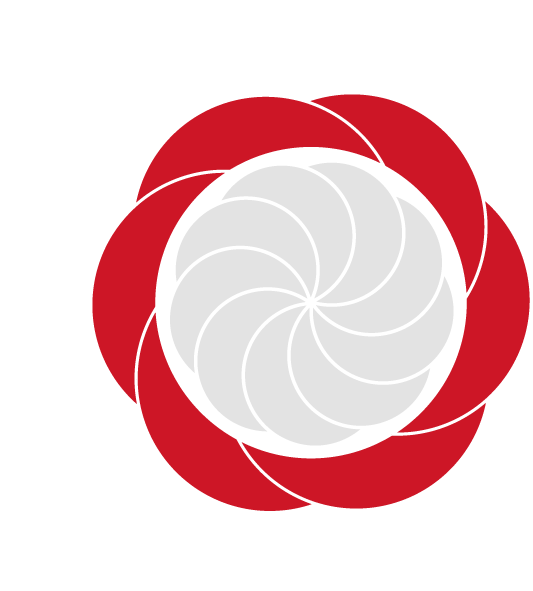 Til hvert læreplanstema præsenterer vi eksempler på hvordan vores pædagogiske læringsmiljø dels understøtter de to mål til det enkelte tema, hvordan det relaterer sig til det pædagogiske grundlag og endelig hvordan det ses i samspil med de øvrige læreplanstemaer.Alsidig personlig udvikling Alsidig personlig udvikling drejer sig om den stadige udvidelse af barnets erfaringsverden og deltagelsesmuligheder. Det forudsætter engagement, livsduelighed, gåpåmod, vedholdenhed og kompetencer til deltagelse. (Den styrkede pædagogiske læreplan, Rammer og indhold, s. 36-37)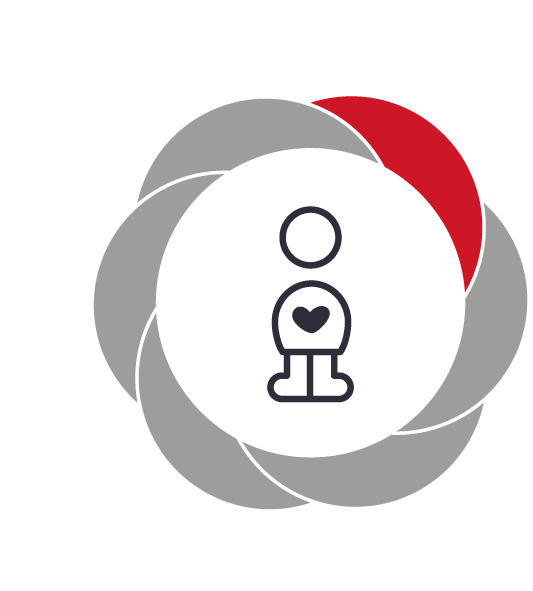 Furesø Kommune har et prioriteret indsatsområde:Børns oplevelse af at lære sig noget; målet er at alle børn oplever at lære noget, og at de bliver opmærksomme på egen progression. Hvordan understøtter vores pædagogiske læringsmiljø børnenes alsidige personlige udvikling?Engagement:
I Børnehuset Atlantis møder børnene nærværende, tydelige voksne, da dette skaber gode relationer mellem børn og voksne. I Børnehuset Atlantis støtter vi børnene i at indgå i relationer med andre børn, da børnenes interesse i at deltage i dagligdagen kræver at de er interesserede i de andre børn og i at deltage i fællesskabet. Vi får børnene til at føle sig betydningsfulde ved at alle kan få indflydelse på nogle ting i løbet af dagen.

Livsduelighed:
Gennem fælles aktiviteter lærer børnene at indgå i fællesskaber og de får en følelse af at høre til. Børnene er både en del af en mindre gruppe fx stuen og en del af hele Børnehuset Atlantis.
Vi lærer børnene at respektere hinanden og sige til og fra. Nogen gange oplever barnet at de bliver nødt til at acceptere at det er andre børn eller de voksne som bestemmer hvad der skal ske. Dette kan være en udfordring for børnene, men det er en del af hverdagen i et demokrati.
Børnene oplever at de har indflydelse på legen og aktiviteterne og får dermed en forståelse for at de er en vigtig del af fællesskabet. Pædagogerne er ansvarlige for at invitere børn til dette hvis de ikke selv byder ind.Gåpåmod:
I Børnehuset Atlantis lærer vi børnene at udtrykke deres følelser uden at dømme og anerkender at børnene kan være kede af det, sure, glade m.m. Vi støtter børnene i at udtrykke deres følelser og håndtere konflikter uden at de mister deres gåpåmod eller selvværd.
Vi acceptere at børnene vælger noget fra og støtter dem i nogen gange at gå deres egne veje. Vi er opmærksomme på at hvis børnene fravælger noget skal vi måske ændre vores praksis. Dette kan være fordi børnegruppen ændrer sammensætning eller fordi praksis ikke matcher de udfordringer barnet har brug for.Deltagelse Kompetence:
I Børnehuset Atlantis lærer vi børnene at forbyde sig, tage initiativer og prioritere. Vi vil gerne have at børnene forbyder sig da det er med til at fremme koncentration og fantasi. De voksne hjælper børnene til at have forskellige roller i lege og aktiviteter. Vi giver rum til små grupper og lege med få børn for at have plads til fordybelse og ro.Social udviklingUdvikling af sociale handlemuligheder og deltagelsesformer foregår i sociale fællesskaber, hvor børnene kan opleve at høre til, og hvor de kan gøre sig erfaringer med selv at øve indflydelse og med at værdsætte forskellighed. Dagtilbud skal ikke kun bidrage til at udvikle børns selvstændighedog evne til medbestemmelse men også deres forståelse for, indlevelse i og solidarisk handlen i forhold til andre. Gennem relationer til andre udvikler børn empati og sociale relationer, læringsmiljøet skal derfor understøtte børns opbygning af relationer til andre børn, til det pædagogiske personale, til lokal- og nærmiljøet, til aktiviteter, ting, legetøj m.m. (Den styrkede pædagogiske læreplan, Rammer og indhold, s. 38-39 og Masteren til en styrket pædagogisk læreplan)	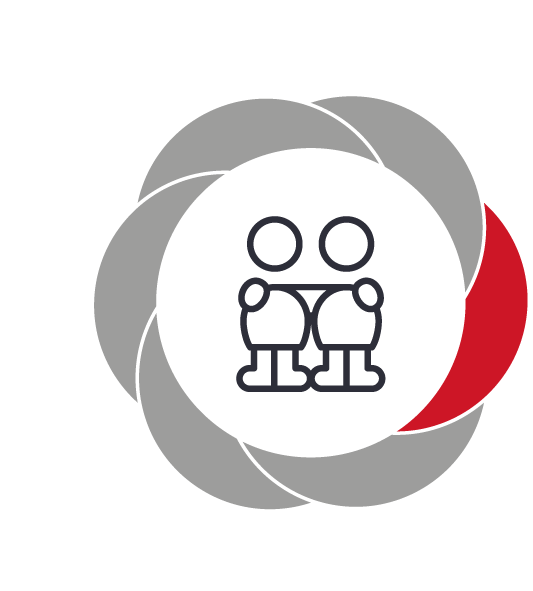 Hvordan understøtter vores pædagogiske læringsmiljø børnenes sociale udvikling?Deltagelse og medindflydelse:
I Børnehuset Atlantis arbejder vi på at alle børn får mulighed for medindflydelse på deres hverdag. Alle børn skal opleve at de ses som værdifulde og ligeværdige.
Vi arbejder på at børnenes forskellighed ses som en ressource i dagligdagen forstået på den måde at vi prøver at lade børnene lære af hinanden, således at mindre aktive børn fx lærer af de meget aktive og at børnene bydes ind til aktiviteter med andre børn som de ikke normalt ville vælge. Nogle børn har mere brug for guidning fra de voksne for at indgå i aktiviteter og lege.Empati:
I Børnehuset Atlantis møder vi børnene med en positiv indstilling. Vi hilser og lader børnene forstå at de er velkomne og at de er en del af vores hus. Vi opfordrer også forældrene til at hilse på både andre forældre og børnene, så vi skaber en god kultur i huset. Både personale og forældre er rollemodeller for børnene.Vi sætter ord på børnenes følelser og øver dem i at se de andre børns behov. Vi sætter ord de ting der sker børnene imellem. Børnene lærer at sige fra overfor andre og kende deres egne behov og grænser.Legens betydning for social læring:
Gennem legen lærer børnene at forhandle, indgå kompromis og løse konflikter.
Pædagogerne skaber rum for at der er legegrupper og aldersopdelte grupper hvor børnene oplever hinanden i nye relationer. Vi prøver at skabe nye relationer mellem børn som har behov for nye udfordringer sammen. Enten fordi de kan det samme eller fordi de med fordel kan lære af hinanden.I Atlantis går pædagogerne foran i nogen aktiviteter, enten voksenstyrede eller aktiviteter som er sat i gang af voksne. Pædagogerne kan også være med på sidelinien for at hjælpe og støtte børn som selv har gang i en aktivitet eller leg. Lige så vigtigt er det at pædagogerne nogen gange iagttager mere end de deltager så børnene oplever at de selv kan styre legen, forhandle om legens gang eller løse eventuelle uoverensstemmelser uden at de voksne griber ind.Praksiseksempel fra dagligdagen i Atlantis:I både vuggestuen og børnehaven har vi samling hver dag.I samlingen får børnene mulighed for at deltage ud fra den alder og de kompetencer de har. Vi støtter børnene i deltagelse hvis de synes det er svært. I samlingen bliver børnene opmærksomme på hinanden når vi synger ”Goddag-sang” i vuggestue og “godmorgensang” i børnehave hvor alle bliver nævnt. Børnene oplever at have betydning når de er ”dagens hjælper” og deler mad ud til de andre børn. Vi prøver at selv de mindste får funktionen som hjælper. De voksne har mere eller mindre støttefunktion alt efter barnets alder og kompetencer.Kommunikation og sprogBørns kommunikation og sprog tilegnes og udvikles i nære relationer med barnets forældre, i fællesskaber med andre børn og sammen med det pædagogiske personale. Læringsmiljøet skal understøtte børns kommunikative og sproglige interaktioner med det pædagogiske personale. De pædagogiske medarbejdere er sproglige rollemodeller for børnene, og børnene guides til at indgå i fællesskaber med andre børn. (Den styrkede pædagogiske læreplan, Rammer og indhold, s. 40-41)					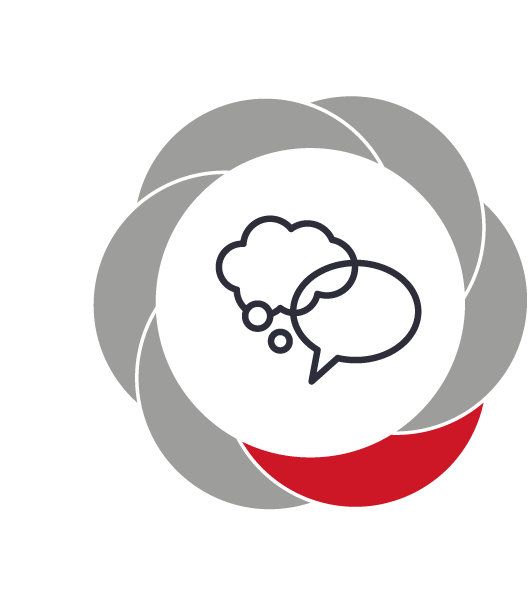 Pædagogiske mål for v, hinanden og deres verden. Det skal understøtte, at alle børn opnår erfaringer med at kommunikere og sprogliggøre tanker, behov og ideer, som børnene kan anvende i sociale Furesø Kommune har et prioriteret indsatsområde:Børnenes sproglige udvikling; målet er at børn, der ved 3-årsvurderingen havde behov for fokuseret eller særlig sprogindsats, er det mere end halvdelen, der ved sprogvurderingen før skolestart, alene har brug for en generel sprogindsats.Hvordan understøtter vores pædagogiske læringsmiljø børnenes kommunikation og sprog?I Børnehuset Atlantis er kommunikation og sprog en stor og betydningsfuld del af hverdagen, ikke kun i de mere planlagte voksen bestemte aktiviteter, men også i løbet af hele dagen. Vi bestræber os på at give det enkelte barn mulighed for at fordybe sig, og udvikle sproglige kompetencer og færdigheder. Børn spejler sig i hinanden og udvikler sig sammen, og derfor giver det i børnehaven god mening, at børnene i løbet af dagen, er sammen på kryds og tværs af alder i forhold til sproglig udvikling. På den måde opstår der mulighed for at lære og forstå nye ord.  Børns leg er betydningsfuld for deres sproglige udvikling, og derfor noget vi som pædagoger forsøger at skabe rum og rammer for. En leg som rollelegen giver børn mulighed for at afprøve og udforske deres sprog og fantasi, sammen med jævnaldrende, og desuden en mulighed for at tilegne sig en god sprogforståelse hvis legen understøttes af en voksen, som er opmærksom på at alle børn har lige deltagelsesmulighed og forståelse. Mor, far og børn er en leg vi ofte ser børnene fordybe og udforske sig i, men vi oplever også at børnene tager lege fra aktiviteter eller samling med ind i den frie rolleleg. Dette kunne for eksempel være hvis vi har læst en historie som ”De tre bukke bruse”, som vi efterfølgende har talt om, eller hvis vi har sunget en sang som ”Tornerose var et vakkert barn”, og opført den som et rollespil. Dette er også sproglige redskaber vi anvender  både i vuggestuen og børnehaven, med henblik på hvad der er alderssvarende for børnene.  Vi arbejder også med børnenes sproglige udvikling gennem didaktiske aktiviteter. Dette er både for de børn der lige er startet  i vuggestue, men også for dem som inden længe kan starte i skole. Vi forsøger at differentiere aktiviteterne, så alle børn lærer og profiterer af aktiviteterne. En sproglig aktivitet kunne for eksempel være at vi arbejder med former. Vi har sammen med børnene lavet ”forstørrelsesglas” ud af papir som vi har lamineret, og som ligner en trekant, en firkant og en cirkel. Børnene får et forstørrelsesglas hver, og legen går så ud på at vi sammen skal finde former i børnehaven, og snakker om hvilken form det er. Vi anvender også spil som vildkatten og Alias som sprogværktøjer. Begge spil er med til at udvikle børnenes ordforråd og sprogforståelse.  I vuggestuen arbejder vi også med spil med henblik på at udvikle børnenes sprogforståelse og ordforråd. Vi spiller for eksempel et spil som indeholder konkreter som ligner forskellige dyr, og har forskellige farver. I spillet findes også to tegninger, hvor den ene viser dyrene, og den anden terning viser farven på dyrene. Gennem spillet og med støtte fra den voksne lærer børnene både om navne på dyr, og forskellige farver. Spillet byder ind til dialog, fordi børnene skal samarbejde om at finde det dyr og den rigtige farve som terningerne viser. I vuggestuen anvender vi både piktogrammer og tegn til tale med henblik på at skabe en bedre sprogforståelse hos børn. Vi oplever at det skaber en tryghed for alle, men især flersprogede børn at de ved hvad de skal. I forhold til flersprogede børn, forsøger vi at imødekomme barnets modersmål, ved at lære enkelte men betydningsfulde ord. Vi oplever at dette er betydningsfuldt for barnets selvopfattelse og sproglige udvikling. Krop, sanser og bevægelseBørn er i verden gennem kroppen, og når de støttes i at bruge, udfordre, eksperimentere, mærke og passe på kroppen – gennem ro og bevægelse – lægges grundlaget for fysisk og psykisk trivsel. Kroppen er et stort og sammensat sansesystem, som udgør fundamentet for erfaring, viden, følelsesmæssige og sociale processer, ligesom al kommunikation og relationsdannelse udgår fra kroppen. (Den styrkede pædagogiske læreplan, Rammer og indhold, s. 42)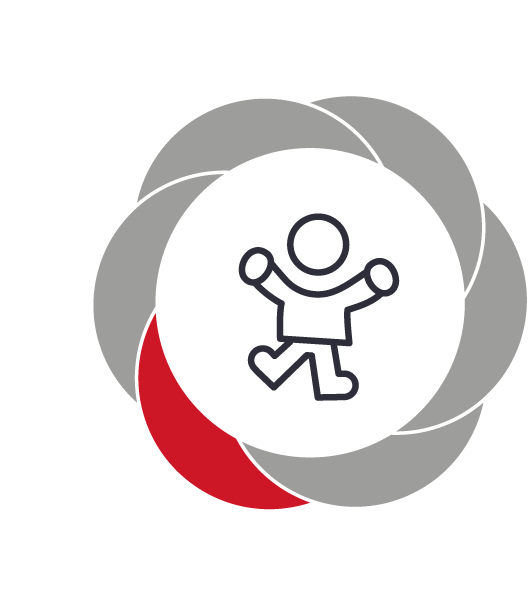 Hvordan understøtter vores pædagogiske læringsmiljø udviklingen af børnenes krop, sanser og bevægelse?I Børnehuset Atlantis ser vi bevægelse som noget der sker i løbet af hele dagen, og ikke kun når vi har aktiviteter i kælderen med fokus på kropslig udfoldelse. I både børnehaven og vuggestuen er vi opmærksomme på at kropslig udvikling er noget som skal skabes tid og rum til. Vi forsøger at dele børnene op i mindre grupper så der er tid og mulighed for fordybelse og tilegnelse af nye kompetencer og færdigheder. Dette er både inden for fin- og grovmotorisk udvikling. I vuggestuen er den voksne i børnehøjde og støtter og vejleder det enkelte barn i at blive selvhjulpen i for eksempel en garderobe situation. Måltidet er også planlagt med fokus på at børnene kan eksperimentere og afprøve deres finmotorisk og sanser ved selv at hælde mælk fra en kande og over i deres kop, samt være med til at smøre deres egen mad.  I børnehaven arbejder vi med børns krop, sanser og bevægelse i løbet af hele dagen. Vi har desuden en ugentlig dag hvor vi går i kælderen med fokus på at lære børnene og egen- og andre grænser, samt kropsforståelse. Dette kunne for eksempel være at vi laver et projekt om børneyoga eller slåskultur. I projektet slåskultur er vi opmærksomme på strukturen som er nøje planlagt af en voksen for at sikre at det går ordentlig til. Slåskultur er med til at lære børn at sige fra og mærke egne grænser, desuden aflæse hinanden mimik og sætte ord på sine følelser hvis der er nogen som overskrider barnets grænser. En leg fra et slåskultur projekt kunne for eksempel foregå sådan, at børnene kommer ind i kælderen, de giver hånd til hinanden og sammen snakker vi om regler for legen. En regel kunne for eksempel være at man altid skal kigge hinanden i øjnene, give hånd og sige god ”kamp” inden start. Fire børn sætter sig på en madras ryg mod ryg. Børnene skal forsøge at skubbe hinanden ud fra madrassen, uden at overskride hinandens grænser. Efterfølgende snakker vi om hvad der skete, og hvordan man kunne have forhindret det, hvis der er opstået en konflikt. Gennem slåskultur kan børnene i et trygt rum udforske deres kroppe og deres lyst til at lege vilde lege, i struktureret rammer. Børnene lærer at løse konflikter med støtte fra en voksen som går ved siden af og vejleder dem.  I vuggestuen kunne et eksempel være at vi arbejder med børneyoga. Dette gør vi for at gøre børnene kropsbevidste og desuden lære dem om egne grænser i forhold til hvor meget det enkelte barns krop er i stand til. Børne lære at kigge på hinanden og forsøger derefter at bruge deres kroppe til at efterligne hinanden og den voksen som går forrest i aktiviteten. Vi arbejder også med børnenes sanser, i børneyoga kunne det eksempelvis være med fokus på vestibulærsansen. Ydermere laver vi aktiviteter hvor børnene skal bruge deres smags- lugte- og følesans. Efterfølgende snakker vi om hvordan det smagte, lugtes og føltes. I både børnehaven og vuggestuen anvender vi kælderen til at lave forhindringsbane, som børnene er med til at lave. Her har vi blandt andet fokus på børnenes vestibulære sans, taktilsans og muskel-led-sans.   Natur, udeliv og scienceNaturoplevelser i barndommen har både en følelsesmæssig, en kropslig, en social og en kognitiv dimension. Naturen er et rum, hvor børn kan eksperimentere og gøre sig de første erfaringer med naturvidenskabelige tænke- og analysemåder. Men naturen er også grundlag for arbejdet med bæredygtighed og samspillet mellem menneske, samfund og natur. (Den styrkede pædagogiske læreplan, Rammer og indhold, s. 44 - 45)	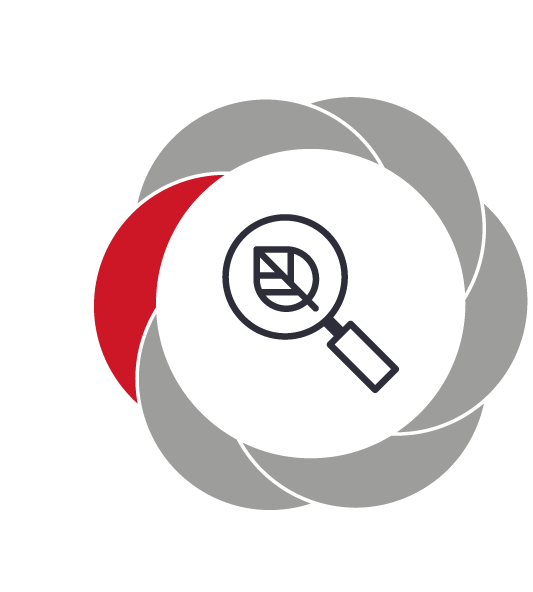 Hvordan understøtter vores pædagogiske læringsmiljø, at børnene gør sig erfaringer med natur, udeliv og science?I Børnehuset Atlantis lægger vi stor vægt på at komme udenfor dagligt. I børnehaven er alle børn på legepladsen hver dag i middagsstunden, samt bestræber vi os på en ugentlig tur. Når vejret tillader det planlægger vi aktiviteterne udendørs. I vuggestuen bestræber vi os ligeledes på at komme ud med børnene dagligt, men minimum 3 gange om ugen, både på legepladsen og på tur. Vi går ud i alt slags vejr, for at børnene også kan mærke de forskellige naturfænomener. Regn, slud, frost, varme, blæst m.m. Dette understøttes ligeledes til samlingerne hvor vi taler om de forskellige vejrtyper og passende påklædning. Vi har i vuggestuen aktivt arbejdet med natur og udeliv, ved at tage på skovtur hver dag i en uge hvor børnene spiste medbragte madpakker, legede i skoven og samlede blade og pinde som de skulle bruge senere til kreative aktiviteter. Vi benytter os af nær tilbuddene som f.eks. plejehjemmets får, skolelandbruget og Solvangskolens FFO hvor vi besøger dyrene som vi kan have dialoger om. Vi taler om dyrene, hvad de spiser, hvor de lever m.m. Herudover bruger vi også vores bøger til at understøtte det som børnene har oplevet. I børnehaven har vi arbejdet med f.eks. insekter der er blevet indsamlet og studeret gennem forstørrelsesglas og lavet et insekthotel for at give børnene en forståelse for naturen og vigtigheden i at passe på den. Herudover samler børnehaven ofte skrald og har dialoger om bæredygtighed. Vi har årligt en blomsterdag hvor børnene sammen med en bedsteforældre/forældre medbringer og planter en blomst eller plante, som de efterfølgende er med til at passe på, ved at vande og pleje den. Dette giver også børnene en forståelse for naturen og de kan følge blomstens cyklus når den vokser og til sidst visner.Kultur, æstetik og fællesskabKultur er en kunstnerisk, skabende kraft, der aktiverer børns sanser og følelser, ligesom det er kulturelle værdier, som børn tilegner sig i hverdagslivet. Gennem læringsmiljøer med fokus på kultur kan børn møde nye sider af sig selv, få mulighed for at udtrykke sig på mange forskellige måder og forstå deres omverden. (Den styrkede pædagogiske læreplan, Rammer og indhold, s. 46)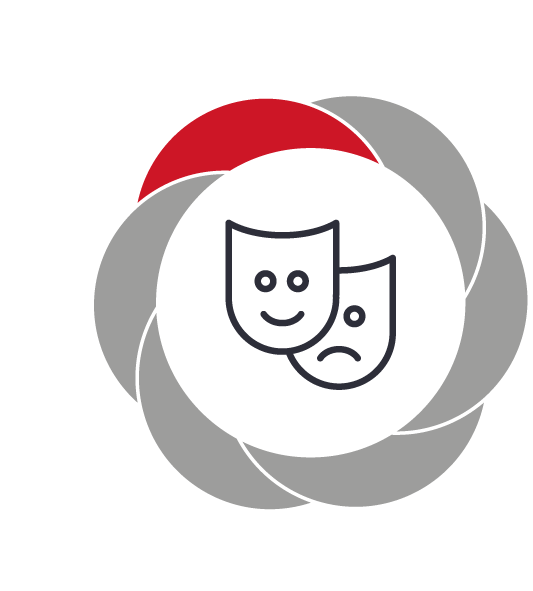 Hvordan understøtter vores pædagogiske læringsmiljø, at børnene gør sig erfaringer med kultur, æstetik og fællesskab?I Børnehuset Atlantis lægger vi stor vægt på at komme udenfor dagligt. I børnehaven er alle børn på legepladsen hver dag i middagsstunden, samt bestræber vi os på en ugentlig tur. Når vejret tillader det planlægger vi aktiviteterne udendørs. I vuggestuen bestræber vi os ligeledes på at komme ud med børnene dagligt, men minimum 3 gange om ugen, både på legepladsen og på tur. Vi går ud i alt slags vejr, for at børnene også kan mærke de forskellige naturfænomener. Regn, slud, frost, varme, blæst m.m. Dette understøttes ligeledes til samlingerne hvor vi taler om de forskellige vejrtyper og passende påklædning. Vi har i vuggestuen aktivt arbejdet med natur og udeliv, ved at tage på skovtur hver dag i en uge hvor børnene spiste medbragte madpakker, legede i skoven og samlede blade og pinde som de skulle bruge senere til kreative aktiviteter. Vi benytter os af nær tilbuddene som f.eks. plejehjemmets får, skolelandbruget og Solvangskolens FFO hvor vi besøger dyrene som vi kan have dialoger om. Vi taler om dyrene, hvad de spiser, hvor de lever m.m. Herudover bruger vi også vores bøger til at understøtte det som børnene har oplevet. I børnehaven har vi arbejdet med f.eks. insekter der er blevet indsamlet og studeret gennem forstørrelsesglas og lavet et insekthotel for at give børnene en forståelse for naturen og vigtigheden i at passe på den. Herudover samler børnehaven ofte skrald og har dialoger om bæredygtighed. Vi har årligt en blomsterdag hvor børnene sammen med en bedsteforældre/forældre medbringer og planter en blomst eller plante, som de efterfølgende er med til at passe på, ved at vande og pleje den. Dette giver også børnene en forståelse for naturen og de kan følge blomstens cyklus når den vokser og til sidst visner.Diske læringsmiljø skal understøtte, at alle børn indgår i ligeværdige og forskellige former for fællesskaber, hvor de oplever egne og andres kulturelle baggrunde, normer, traditioner og værdier.  pædagogiske læringsmiljø skal understøtte, at alle børn får mange orskellige kulturelle oplevelser, både som tilskuere og aktive deltagere, som stimulerer børnenes engagement, fantasi, kreativitet og nysgerrighed, og at børnene får erfaringer med at anvende forskellige materialer, redskaber og medier.EvalueringskulturDagtilbudslederen har ansvar for at sikre en løbende pædagogisk dokumentation af sammenhængen mellem det pædagogiske læringsmiljø og børnenes trivsel, læring, udvikling og dannelse. Dokumentationen anvendes i løbende evalueringer, som led i en evalueringskultur, der udvikler og kvalificerer det pædagogiske læringsmiljø. Mindst hvert andet år evalueres den pædagogiske læreplan med henblik på at udvikle arbejdet. Evalueringen offentliggøres. (Den styrkede pædagogiske læreplan, Rammer og indhold, s. 50-51)	Sådan beskriver Den styrkede pædagogiske læreplan, Rammer og indhold, opgaven omkring evaluering i dagtilbud. Der bliver slået fast, at den pædagogiske dokumentation skal bruges til, at udvikle og kvalificere det pædagogiske læringsmiljø for derigennem, at øge børns trivsel, læring, udvikling og dannelse. Den løbende evaluering er et redskab for de pædagogiske medarbejdere og indgår i en evalueringskultur. Dagtilbuddets læreplan skal evalueres hvert 2. år og skal beskrive sammenhængen mellem det pædagogiske læringsmiljø og børns trivsel, læring, udvikling og dannelse.Evaluering, kriterier og komplekse sammenhængeEvaluering er et redskab der kan bidrage til at vurdere, udvikle og kvalificere pædagogisk praksis. At evaluere eller at vurdere et pædagogisk læringsmiljø kræver dialoger om hvad der er god kvalitet i læringsmiljøet og hvordan det gode pædagogiske læringsmiljø har betydning for børnene. Dialoger om kvalitet af pædagogisk praksis er vigtige og medvirker til, at gøre kriterier for evalueringer tydelige. Kvalitet forstået som hvad børnene skal have med sig og hvordan læringsmiljøet skal tilrettelægges, så det understøtter bedst muligt Disse dialoger foregår blandt de pædagogiske medarbejdere og involverer dagtilbuddets forældrebestyrelse. De pædagogiske medarbejdere tilrettelægger det pædagogiske læringsmiljø efter de antagelser de har om, på hvilke måder læringsmiljøet bidrager til børns trivsel, læring, udvikling og dannelse. Dialoger om pædagogisk praksis skaber mulighed for refleksion og læring om egen praksis og mulighed for at justere denne. De pædagogiske medarbejdere vil opleve sådanne dialoger som meningsfulde måder at anvende evalueringer på. Pædagogiske medarbejdere skal træffe mange vurderinger, beslutninger og handlinger i løbet af en dag. Mange handlinger sker hurtigt og baserer sig på de pædagogiske medarbejderes professionelle dømmekraft; en erfaringsbaseret fornemmelse for hvad der sker og hvad der er vigtigst. I situationen kan der altid handles anderledes og refleksion over praksis er derfor central. I nuet er der sjældent tid og rum for refleksion, drøftelser og refleksion må ske efterfølgende og skal dokumenteres, fx noteres, for at kunne indgå i en senere systematisk evaluering og kunne give støtte til forandringer af handlinger og praksis. Pædagogisk praksis udfolder sig i komplekse processer, hvor både børn og voksne har intentioner med de handlinger og interaktioner der finder sted. I pædagogisk praksis er der ikke er entydighed mellem indsats og resultat; konteksten og de konkrete menneskers handlinger og beslutninger har betydning for hvad der sker i samspillet. Evalueringer af pædagogisk praksis skal kunne rumme denne kompleksitet. Når man evaluerer sætter man særligt lys på en del af det pædagogiske læringsmiljø, velvidende at man ikke kan indfange alt det børn oplever over hele dagen. De pædagogiske medarbejdere udvælger altså et særligt fokus for evalueringen af det pædagogiske læringsmiljø. Dette fokus beskrives i læringsplatformen, se mere side XX.Evaluering; kultur, kompetence og kapacitetDen styrkede pædagogiske læreplan fremhæver, at dagtilbudslederen er ansvarlig for at etablere en evalueringskultur i dagtilbuddet. En evalueringskultur forstår vi som en sammenhængende tilgang til evaluering og praksis, hvor evalueringer bidrager til udvikling af kvaliteten af den professionelle praksis. En evalueringskultur kræver at dagtilbuddet har udviklet evalueringskapaciteter. Evalueringskapaciteter forstået som, at arbejde refleksivt med egen evalueringspraksis med henblik på, at blive bedre til at evaluere, til at anvende og omsætte evalueringer til et løft den pædagogiske kvalitet. Struktur og organisering af de pædagogiske medarbejderes arbejde med didaktik; med planlægning, dokumentation og evaluering af pædagogisk praksis samt parathed og kompetence til sammen at reflektere over hinandens praksis og til at ændre denne, styrker en evalueringskultur. For at understøtte dagtilbuddenes arbejde med at opbygge en evalueringskultur anvender Furesø Kommune nogle fælles redskaber.Fælles redskaber i Furesø KommuneFuresø Kommunes dagtilbud anvender Læringsplatformen som didaktisk redskab. Her planlægger, analyserer, udvikler, dokumenterer og evaluerer de pædagogiske medarbejdere igangværende pædagogiske forløb, rutinesituationer samt børnekulturen. Læringsplatformen understøtter den løbende systematiske evaluering. Dokumentation der indgår i evalueringer kan antage mange former: Interviews af børn, læringsfortællinger, fotos, børns tegninger, video, observationer, udstillinger, relations skemaer; barn-barn eller barn-voksen, logbøger eller skemaer til registrering.Furesø Kommune understøtter arbejdet med den styrkede pædagogiske læreplan med Læringslaboratorier. I læringslaboratorierne mødes dagtilbudsledere og faglige fyrtårne og udvikler, sparrer og henter ny inspiration og viden til det fortsatte arbejde med den pædagogiske læreplan.Furesø Kommune anvender KIDS, et redskab til Kvalitetsudvikling I Dagtilbud, KIDS ligger tæt op af det pædagogiske grundlag og de 12 mål der vedrører de 6 læreplanstemaer. KIDS indgår i det pædagogiske tilsyn og anvendes af dagtilbud til inspiration til udvikling af kvaliteten af deres pædagogiske praksis. I de systematiske evalueringer kan dagtilbud med fordel hente inspiration i KIDS. I Furesø Kommune arbejder vi ud fra Læreplansløjfen, der binder politiske prioriteringer, pædagogisk praksis og videndeling og tilsyn sammen, se mere senere.Hverdagsevaluering, løbende systematisk evaluering og evaluering hvert 2. årI Den styrkede læreplan er det beskrevet hvordan dagtilbud løbende skal evaluere på hvilke måder læringsmiljøet understøtter børns trivsel, læring, udvikling og dannelse samt at dagtilbuddets læreplan skal evalueres hvert 2. år. Tre niveauer af evaluereringer, der bidrager og kvalificerer hinanden, indgår i arbejdet med læreplanen. HverdagsevalueringerHverdagsevalueringer er de uformelle og spontane refleksioner om evaluering som de pædagogiske medarbejdere gør sig, når de holder pause, har sovetime eller er på vej hjem fra arbejde. Disse evalueringer rummer vigtige observationer og refleksioner og kan bidrage til de løbende systematiske evalueringer af pædagogiske forløb og af det pædagogiske læringsmiljø. For at fastholde hverdagsevalueringerne gør de pædagogiske medarbejdere notater ud fra spørgsmål:Løbende og systematiske evalueringerNotater fra hverdagsevalueringer indgår i de løbende og systematiske evalueringer som Læringsplatformen understøtter. Rammer og struktur for de systematiske evalueringer skaber dagtilbudslederen lokalt.De systematiske evalueringer finder sted på møder hvor relevante pædagogiske medarbejdere deltager. Læringsplatformen er rammen for indsamling af data og dokumentation og kobler hverdagsevalueringer med løbende systematiske evalueringer. Læringsplatformen rummer en spørgeguide der understøtter analysen af praksis:Børns udbytte ifht. beskrevne mål og det pædagogiske grundlagBørns oplevelser og børns perspektivHvad viser forløbet om vores refleksioner om valg af indsatser?	Hvad viser evalueringen af nyt, overraskende og spændende?Hvad har vi voksne lært?	Hvad vil vi vide mere om?Hvad tager vi med til næste forløb?	Dagtilbudslederen understøtter at den systematiske evaluering anvender dialogmetoder der bringer flere perspektiver frem og som fremmer udvikling af nye forståelser og ideer.I processen med løbende og systematiske evalueringer kan dagtilbud arbejde med forskellige lyttepositioner. Forskellige pædagogiske medarbejdere holder særligt øje for:Børneperspektiv i forløbeneGuldkorn der rummer vigtig viden og læringDet der er vigtigt at formidle og dele viden omkringHvilke begrænsninger eller udgrænsninger børnene møder i forløbetDe opmærksomheder som medarbejderne fra forskellige lyttepositioner får, indgår i dialogerne.Evaluering af læreplanen hvert 2. årEvalueringer fra Læringsplatformen, både fra hverdagen og de systematiske evalueringer af det pædagogiske læringsmiljø indgår i evalueringen af den pædagogiske læreplan, der gennemføres hvert 2. år. Evalueringen gennemføres af dagtilbudsleder samme med de pædagogiske medarbejdere med funktionen: fagligt fyrtårn og involverer de øvrige pædagogiske medarbejdere. Tilsynsrapporten og den udviklingsplan som dagtilbuddet laver på baggrund af tilsynet samt evalueringer fra Læringsplatformen, udgør data for evalueringen af dagtilbuddets pædagogiske læreplan hvert 2. år.Evalueringen hvert 2. år tager form af en metaevaluering. En sammenfatning og en analyse af evalueringer fra læringsplatformen og inddrager feedback fra tilsynsrapporten. Metaanalysen sætter lys på mønstre, sammenhænge, udeladelser i relation til:Mål og formål jf. det pædagogiske grundlagTeori og antagelserBørneperspektivetLæring for de pædagogiske medarbejdereEr der noget i det pædagogiske læringsmiljø der med fordel kan justeres? noget fysisk, strukturelt eller med hensyn til organisering; noget processuelt, relationelt i forhold til pædagogiske forløb, rutiner eller børnekulturOversigt over evalueringen hvert 2. år:Den viden om det pædagogiske læringsmiljø og om børnenes trivsel, læring, udvikling og dannelse som analysen og metaevalueringen frembringer, danner afsæt for drøftelser om justering af den pædagogiske læreplan. I disse drøftelser har dagtilbudslederen for at inddrage forældrebestyrelsen.Evalueringer fra LæringsplatformInddragelse af forældrebestyrelsenForældrebestyrelsen inddrages omkring udarbejdelse, evaluering og opfølgning af den pædagogiske læreplan. I Furesø Kommune udarbejder dagtilbudsleder, faglige fyrtårne og pædagogiske medarbejdere et oplæg til forældrebestyrelsen til brug ved evalueringen af den pædagogiske læreplan hvert andet år.Oplægget består af en metaanalyse af data fra Læringsplatformen og udgør en samlet vurdering af det pædagogiske læringsmiljø: Der præsenteres udvalgte eksemplariske pædagogiske forløb, rutinesituationer og børnekultur der både repræsenterer succesfulde forløb og forløb hvor der er udviklingsmuligheder.  Eksemplerne dækker det pædagogiske grundlag og de tolv mål for de seks læreplanstemaer. Forældrebestyrelsen har en dialog om oplægget og evaluerer den pædagogiske læreplan, herunder om der er principper for det pædagogiske læringsmiljø der ønskes justeret eller prioriteret.På baggrund af forældrebestyrelsens refleksioner og evaluering, samt medarbejdernes evaluering, beslutter dagtilbudsleder sammen med faglige fyrtårne den endelige justering af dagtilbuddets pædagogiske læreplan.LæreplanssløjfenSamspillet mellem politiske prioriteringer, de pædagogiske læreplaner, praksis og tilsynet illustrerer Furesø Kommune i Læreplanssløjfen:”Læreplanssløjfen” forbinder arbejdet med den styrkede pædagogiske læreplan, de pædagogiske tilsyn og formidlingen af det pædagogiske arbejde til bestyrelser, politikere og forvaltning. På baggrund af læring fra de foregående 2 års indsatser, prioriterer politikerne eventuelt temaer som dagtilbud arbejder med de følgende 2 år. Disse temaer omsætter dagtilbudsledere og medarbejdere i forvaltningen til elementer der kan indgå i det pædagogiske læringsmiljø. Lokalt kobler det enkelte dagtilbud disse temaer til de principper som forældrebestyrelsen har besluttet. Dagtilbudsleder og faglige fyrtårne præsenterer et bud for de pædagogiske medarbejdere der sammen laver den endelig planlægning. Læringslaboratorier tilbyder læreprocesser hvor antagelser, som praksis hviler på, undersøges og hvor der udvikles ny praksis i fællesskab, baseret på nye antagelser. I læringslaboratorier arbejder dagtilbudsledere og faglige fyrtårne med at forandre, forbedre og innovere på fælles praksis. På læringslaboratorier sker videndeling, indhentning af ny viden og nye erfaringer, planlægning af nye prøvehandlinger og der hentes inspiration fra de andre deltagere. Læringslaboratorierne veksler mellem debatter, sparring, refleksive teams og faglige input mv.  Furesø Kommune samler dagtilbudsledere og faglige fyrtårne fra alle kommunale og selvejende dagtilbud, ca. 4 gange om året til læringslaboratorier.Dannelses- og læringsfestival afholdes hvert 2. år og inddrager medarbejdere, forældrebestyrelser og politikere i videndeling og dialoger om kvalitet i dagtilbud. Dannelses- og læringsfestivallen er både dagtilbud, skole og FFO. Eksempler på praksis i dagtilbud, skole og FFO samt praksis omkring overgangen mellem dagtilbud og FFO-skole præsenteres og deltagerne indgår i dialoger om erfaringer og læring fra praksis.En dagtilbudsstatus udarbejdes af forvaltningen hvert 2. år og udtrykker kvalitet i dagtilbud, både i form af det ”tællende” og det ”fortællende”. Det tællende repræsenterer de data der kan kvantificeres og udtrykkes med tal, fx resultater af sprog- og trivselsvurderinger, af ressourcer der tilgår dagtilbudsområdet, af data omkring medarbejdere, fx uddannelse og fravær. Det fortællende indgår også i dagtilbudsstatussen, i form af læringsfortællinger, af videndeling fra dannelses- og læringsfestivallen. Dette fortællende er data der ikke kan kvantificeres uden at det væsentlige, at de dilemmaer praksis lever i og den læring om kvalitet de pædagogiske medarbejdere har gjort sig reduceres. Det fortællende kan fastholde kompleksiteten i den pædagogiske praksis.Hvordan vil vi sikre at hverdagsevalueringer tilfører vigtig viden til de løbende og systematiske evalueringer, af sammenhængen mellem det pædagogiske læringsmiljø og så børnenes udbytte?Hvordan afspejler jeres pædagogiske læringsmiljø det pædagogiske grundlag og målene for de seks temaer?Hvordan udvikler vi evalueringskapaciteter, hvor har vi særligt behov? Og hvordan skaber vi en evalueringskultur, som udvikler og kvalificerer vores pædagogiske læringsmiljø? Her kan I kort beskrive jeres arbejde med at etablere en evalueringskultur som en del af det daglige pædagogiske arbejde. I kan fx beskrive, hvordan I arbejder systematisk med evaluering, om I arbejder med særlige metoder, om I arbejder eksperimenterende eller undersøgende med et særligt fokus, samt hvordan, hvor ofte og i hvilke fora I drøfter og reflekterer over jeres pædagogiske praksis mv. I kan også beskrive hvilket fokus I har lagt i jeres arbejde med at udvide jeres evalueringskapacitet og hvordan I arbejder med det? Links:Furesø Kommunes Børne- og Ungepolitik: Børne- og ungepolitikFortsat fremgang for Furesø, Byrådet mål for 2019 – 2020: Fortsat fremgang Vision 2030: Vision 2030Fælles læringssyn 0 – 18 år: Det fælles læringssynOplæg om dannelsesperspektiv til dannelsesrejsen, under udarbejdelseStyrket pædagogisk læreplan, rammer og indhold, EMU EMU: Den styrkede pædagogiske læreplanFN’s børnekonvention: Unicef, børnekonventionenDagtilbudsloven: DagtilbudslovenVejledning til anvendelse af skabelonen for den pædagogiske læreplanSkabelonen er udarbejdet til støtte for dagtilbuddenes arbejde med den styrkede pædagogiske læreplan. Det grundlag der er fælles i Furesø Kommune er beskrevet og det enkelte dagtilbud skal derfor blot beskrive korte retningsgivende refleksioner og eksempler.Dagtilbuddene skal tage afsæt i denne skabelon i deres lokale læreplan. Den lokale læreplan tilpasser det enkelte dagtilbud, så de lokale særkender og prioriteringer træder frem.Det styrkede pædagogiske læreplan er først og fremmest er værktøj for dagtilbudsledere, faglige fyrtårne og pædagogiske medarbejdere. Det skal understøtte udvikling kvaliteten af den pædagogiske praksis, af læringsmiljøet, med henblik på børnenes trivsel, læring, udvikling og dannelse.Den styrkede pædagogiske læreplan er et dynamisk dokument, så når dagtilbud finder nye veje, lærer noget om egen praksis eller indhenter ny viden, kan den pædagogiske læreplan opdateres og afspejle den nye viden og erfaring.Eksempler:Dagtilbud skal udfylde beskrivelser af egen praksis, hvor det fremgår med gråt – retningsgivende (eksemplariske-illustrative) eksempler.Eksempler kan fx være en praksisfortælling.Eksempler skal dække begge aldersgrupper, 0-2 årige og 3- 5 årige.”Det er et krav, at der skal ligge en læreplan for de 0-2 årige og 3-6 årige, med mindre dagtilbuddet har en anden aldersopdeling. Det betyder i praksis, at det pædagogiske læringsmiljø skal afspejle og tage højde for de forskellige behov og forudsætninger, de to aldersgrupper har. I læreplanerne skal I derfor relatere det pædagogiske grundlag og organiseringen af læringsmiljøet til den specifikke aldersgruppe.” (Den styrkede pædagogiske læreplan, Rammer og indhold).At der er eksempler fra de forskellige læringsmiljøer, der forløber over hele dagen: aktiviteter, børne- eller vokseninitierede, rutiner og børnekultur/leg.De gode eksempler udskiftes når I har nogle der er endnu bedre, på den måde er læreplanen dynamisk.Eksempler fra praksis kan suppleres med refleksioner eller en analyse over hvordan eksemplerne udtrykker udmøntning af det pædagogiske grundlag og de fælles mål for de seks temaer. Refleksionerne kan også udtrykke læring som de pædagogiske medarbejdere har gjort sig i analysen af eksemplet.Retningsgivende refleksioner:Ud over eksempler fra pædagogisk praksis kan dagtilbud beskrive nogle retningsgivende refleksioner, der kan være rettesnor for de pædagogiske medarbejdere i det daglige arbejde. Retningsgivende refleksioner kan supplere og nuancere eksemplerne fra praksis og kan tydeliggøre de værdier dagtilbud arbejder ud fra og kan vise koblinger til det pædagogiske grundlag. Barnesyn, Dannelse og børneperspektiv, Leg, Læring samt BørnefællesskaberPædagogiske mål for læreplanstemaet:Det pædagogiske læringsmiljø skal understøtte, at alle børn udfolder, udforsker og erfarer sig selv og hinanden på både kendte og nye måder og får tillid til egne potentialer. Dette skal ske på tværs af blandt andet alder, køn samt social og kulturel baggrund. Det pædagogiske læringsmiljø skal understøtte samspil og tilknytning mellem børn og det pædagogiske personale og børn imellem. Det skal være præget af omsorg, tryghed og nysgerrighed, så alle børn udvikler engagement, livsduelighed, gåpåmod og kompetencer til deltagelse i fællesskaber. Dette gælder også i situationer, der kræver fordybelse, vedholdenhed og prioritering.Pædagogiske mål for læreplanstemaet:Det pædagogiske læringsmiljø skal understøtte, at alle børn trives og indgår i sociale fællesskaber, og at alle børn udvikler empati og relationer. Det pædagogiske læringsmiljø skal understøtte fællesskaber, hvor forskellighed ses som en ressource, og som bidrager til demokratisk dannelse.Pædagogiske mål for læreplanstemaet:Det pædagogiske læringsmiljø skal understøtte, at alle børn udvikler sprog, der bidrager til, at børnene kan forstå sig selv, hinanden og deres omverden. Det pædagogiske læringsmiljø skal understøtte, at alle børn opnår erfaringer med at kommunikere og sprogliggøre tanker, behov og ideer, som børnene kan anvende i sociale fællesskaber.Pædagogiske mål for læreplanstemaet:Det pædagogiske læringsmiljø skal understøtte, at alle børn udforsker og eksperimenterer med mange forskellige måder at bruge kroppen på. Det pædagogiske læringsmiljø skal understøtte, at alle børn oplever krops- og bevægelsesglæde både i ro og i aktivitet, så børnene bliver fortrolige med deres krop, herunder kropslige fornemmelser, kroppens funktioner, sanser og forskellige former for bevægelse.Pædagogiske mål for læreplanstemaet:Det pædagogiske læringsmiljø skal understøtte, at alle børn får konkrete erfaringer med naturen, som udvikler deres nysgerrighed og lyst til at udforske naturen, som giver børnene mulighed for at opleve menneskets forbundethed med naturen, og som giver børnene en begyndende forståelse for betydningen af en bæredygtig udvikling.Det pædagogiske læringsmiljø skal understøtte, at alle børn aktivt observerer og undersøger naturfænomener i deres omverden, så børnene får erfaringer med at genkende og udtrykke sig om årsag, virkning og sammenhænge, herunder en begyndende matematisk opmærksomhed.Pædagogiske mål for læreplanstemaet:Det pædagogiske læringsmiljø skal understøtte, at alle børn indgår i ligeværdige og forskellige former for fællesskaber, hvor de oplever egne og andres kulturelle baggrunde, normer, traditioner og værdier. Det pædagogiske læringsmiljø skal understøtte, at alle børn får mange forskellige kulturelle oplevelser, både som tilskuere og aktive deltagere, som stimulerer børnenes engagement, fantasi, kreativitet og nysgerrighed, og at børnene får erfaringer med at anvende forskellige materialer, redskaber og medier.Hvordan evaluerer vi arbejdet med den pædagogiske læreplan, som skal foretages mindst hvert andet år?Her kan I fx kort beskrive, hvilke tanker I gør jer for arbejdet med en metaevaluering og hvordan I vil involvere forældrebestyrelsen..